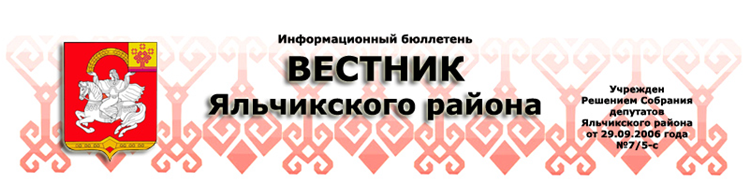 № 1(149)							19.01.2015Об условиях приватизации муниципальногоунитарного предприятия «Рынок Яльчикский»Руководствуясь Федеральным законом от 21.12.2001 № 178-ФЗ         «О приватизации государственного и муниципального имущества», «Прогнозным планом (программой) приватизации муниципального имущества Яльчикского района на 2014 год», утвержденным решением Собрания депутатов Яльчикского района Чувашской Республики от 31 октября 2013 года  №23/7-с,  аудиторским заключением, подготовленным ООО «Н.И.К.А.Р.-Ч» администрация Яльчикского района                                 п о с т а н о в л я е т:1. Приватизировать муниципальное  унитарное предприятие «Рынок Яльчикский» Яльчикского района Чувашской Республики (далее - МУП «Рынок Яльчикский»), расположенное по адресу: Чувашская Республика, Яльчикский район, с. Яльчики, ул. Привокзальная, д.3, путем преобразования в общество с ограниченной ответственностью «Рынок Яльчикский» Яльчикского района Чувашской Республики (далее – ООО «Рынок Яльчикский») с уставным капиталом 5456000 (Пять миллионов четыреста пятьдесят шесть тысяч) рублей, состоящим из 5456 долей номинальной стоимостью одной доли 1000 (одна тысяча) рублей. 2. Утвердить:- состав подлежащего приватизации имущественного комплекса МУП «Рынок Яльчикский» (приложение  №1);- перечень объектов, не подлежащих приватизации в составе имущественного комплекса МУП «Рынок Яльчикский» (приложение №2);- перечень обременений (ограничений) имущества, включенного в состав подлежащего приватизации имущественного комплекса МУП «Рынок Яльчикский» (приложение №3);- расчет балансовой стоимости подлежащих приватизации активов МУП «Рынок Яльчикский» (приложение  №4);- устав ООО «Рынок Яльчикский» (приложение №5).3. Определить:- состав Совета директоров ООО «Рынок Яльчикский» в количестве пяти человек;- состав ревизионной комиссии ООО «Рынок Яльчикский» в количестве трех человек.4. До первого общего собрания участников ООО «Рынок Яльчикский» назначить:4.1. Генеральным директором ООО «Рынок Яльчикский» директора МУП «Рынок Яльчикский»Михайловского Анатолия Алексеевича ; 4.2. Членами Совета директоров ООО «Рынок Яльчикский»:Анисимову Галину Владимировну – начальника финансового отдела – заместителя главы администрации Яльчикского района Чувашской Республики (председатель);Муратова Владимира Анатольевича – начальника отдела экономики администрации Яльчикского района Чувашской Республики;Павлову Марину Николаевну – начальника имущественных и земельных отношений администрации Яльчикского района Чувашской Республики;Михайловского Анатолия Алексеевича – директора МУП «Рынок Яльчикский»;Петрову Ирину Петровну – главного бухгалтера МУП «Рынок Яльчикский».4.3.Членами  ревизионной комиссии общества:Антонову Розу Васильевну – заведующего сектором – главного бухгалтера финансового отдела администрации Яльчикского района Чувашской Республики;Иноходову Ирину Ивановну — председателя Контрольно-счетной палаты Яльчикского района (по согласованию);Никонову Ирину Ивановну — ведущего специалиста — эксперта отдела имущественных и земельных отношений администрации Яльчикского района Чувашской Республики.5. Генеральному директору ООО «Рынок Яльчикский» в установленном порядке:а) осуществить юридические действия по государственной регистрации общества с ограниченной ответственностью;б) подписать передаточный акт о приемке подлежащего приватизации имущественного комплекса МУП «Рынок Яльчикский»;в) в 10-дневный срок с момента государственной регистрации общества с ограниченной ответственностью представить в администрацию Яльчикского района Чувашской Республики копии следующих документов:- зарегистрированный Устав общества ООО «Рынок Яльчикский» с отметкой регистрирующего органа;- выданные налоговым органом свидетельства о внесении записи в Единый государственный реестр юридических лиц и о постановке на учет юридического лица в налоговом органе;- выписку из Единого государственного реестра юридических лиц; - информацию из статистического регистра о хозяйствующем субъекте и  его идентификации по общероссийским классификаторам;- экземпляр передаточного акта;- документы для внесения соответствующих изменений в реестр муниципального имущества Яльчикского района.г) обеспечить ведение и хранение списка участников общества;д) в течение 60 календарных дней с даты государственной регистрации ООО «Рынок Яльчикский»:осуществить юридические действия по государственной регистрации перехода к ООО «Рынок Яльчикский» права собственности и обременений (органичений) на объекты недвижимого имущества в соответствии с передаточным актом;совместно с Советом директоров ООО «Рынок Яльчикский» разработать внутренние документы общества, регулирующие деятельность органов общества.6. Отделу имущественных и земельных отношений администрации Яльчикского района Чувашской Республики в 10-дневный срок с даты представления документов, указанных в подпункте «в» пункта 5 настоящего постановления, внести соответствующие изменения в реестр муниципального имущества Яльчикского района.7. Настоящее постановление вступает в силу с момента его подписания.И.о главы администрации Яльчикского района                                                                                                                                           Л.В.ЛевыйУСТАВОбщества с ограниченной ответственностью «Рынок Яльчикский»с.Яльчики 2014г.РАЗДЕЛ 1. ОБЩИЕ ПОЛОЖЕНИЯ	1.1. Общество с ограниченной ответственностью "Рынок Яльчикский" (далее именуемое: общество с ограниченной ответственностью "Рынок Яльчикский" или "Общество") является юридическим лицом - коммерческой организацией, уставный капитал которого разделен на доли, созданным в целях извлечения прибыли.	1.2. Общество создано в результате преобразования Муниципального унитарного предприятия Яльчикского района "Рынок Яльчикский" в соответствии с Постановлением администрации Яльчикского района от «__»_________2014 г. № ___ "Об условиях приватизации  Муниципального унитарного предприятия Яльчикского района "Рынок Яльчикский", Федеральным законом от 21 декабря 2001 г. № 178-ФЗ "О приватизации государственного и муниципального имущества" и является его правопреемником.	Общество является правопреемником Муниципального унитарного предприятия Яльчикского района "Рынок Яльчикский" в соответствии с передаточным актом, со всеми изменениями в составе и стоимости имущественного комплекса Муниципального унитарного предприятия Яльчикского района "Рынок Яльчикский", произошедшими после принятия решения об условиях приватизации имущественного комплекса Муниципального унитарного предприятия Яльчикского района "Рынок Яльчикский".	1.3. Общество является юридическим лицом по российскому законодательству и действует на основании:	1.3.1. Законодательных и нормативных актов Российской Федерации (далее: "законодательство"), в том числе Федерального закона Российской Федерации "Об обществах с ограниченной ответственностью" (далее: "Закон").	1.3.2. Настоящего устава (далее: "устав").	1.3.3. Решений общего собрания участников (далее: "Собрание").	1.3.4. Решений единоличного исполнительного органа Общества (далее: "генеральный директор").	1.4. Общество имеет в собственности обособленное имущество и отвечает по своим обязательствам всем принадлежащим ему имуществом, может от своего имени совершать сделки, приобретать и осуществлять имущественные и личные неимущественные права, выступать истцом или ответчиком в суде, арбитражном суде.	1.5. Общество имеет самостоятельный баланс, расчетный счет (иные счета в случае необходимости). Общество имеет круглую печать, содержащую его полное фирменное наименование на русском языке и указание на его место нахождения. Общество вправе иметь штампы и бланки со своим фирменным наименованием, собственную эмблему, а также зарегистрированный в установленном порядке товарный знак и другие средства индивидуализации.	1.6. Полное фирменное наименование Общества: Общество с ограниченной ответственностью 
" Рынок Яльчикский".	1.7. Сокращенное фирменное наименование Общества: ООО " Рынок Яльчикский".	1.8. Место нахождение Общества: Юридический адрес: 429380, Российская Федерация, Чувашская Республика, Яльчикский район, с.Яльчики, ул.Привокзальная, д. № 3.	РАЗДЕЛ 2. ЦЕЛЬ И ВИДЫ ДЕЯТЕЛЬНОСТИ	2.1. Целью деятельности Общества является удовлетворение общественных потребностей и получение прибыли.	2.2. Общество осуществляет следующие виды деятельности:	2.2.1  оказания платных услуг населению и предоставление рабочих мест, складских помещений, камера хранения, измерительных приборов для торговли на рынке;	2.2.2 торговля, продажа промышленных, продовольственных, сельскохозяйственных товаров и домашнего скота;	2.2.3 торгово - посредническая деятельность, оптовая и розничная торговля с открытием торговых точек;	2.2.4 организация выездной торговли.    	2.3. Общество вправе осуществлять иные виды деятельности, не запрещенные законодательством.	2.4. Общество вправе осуществлять внешнеэкономическую деятельность в соответствии с законодательством.	2.5. Отдельными видами деятельности, перечень которых определяется федеральным законом, Общество может заниматься только на основании специального разрешения (лицензии).	Право Общества осуществлять деятельность, на которую необходимо получение лицензии, возникает с момента получения такой лицензии или в указанный в ней срок и прекращается по истечении срока ее действия, если иное не установлено законодательством.	Если условиями предоставления специального разрешения (лицензии) на осуществление определенного вида деятельности предусмотрено требование осуществлять такую деятельность как исключительную, Общество в течение срока действия разрешения (лицензии) вправе осуществлять только виды деятельности, предусмотренные специальным разрешением (лицензией), и сопутствующие виды деятельности.РАЗДЕЛ 3. ИМУЩЕСТВО ОБЩЕСТВА	3.1. Имущество Общества принадлежит ему на праве собственности и образуется из:	3.1.1. Вкладов участников в уставный капитал Общества (далее: "уставный капитал").	3.1.2. Продукции и результатов интеллектуальной деятельности, произведенных Обществом в процессе его деятельности.	3.1.3. Имущества, приобретенного Обществом в процессе деятельности.	3.1.4. Исключительных прав на результаты интеллектуальной деятельности и приравненных к ним средств индивидуализации Общества, продукции, выполняемых работ или услуг, информации.	3.1.5. Полученных доходов.	3.1.6. Иного имущества и прав, приобретенных Обществом по иным основаниям, допускаемым законодательством. В связи с участием в образовании имущества Общества участники имеют обязательственные права в отношении Общества, в том числе: право на участие в управлении, на долю в чистой прибыли, распределяемой среди участников и долю в имуществе при ликвидации Общества (после всех расчетов, установленных законодательством), иные права, установленные законодательством и уставом.	3.2. Имущество, принадлежащее Обществу, учитывается на его балансе в соответствии с правилами бухгалтерского учета, установленными Федеральным законом "О бухгалтерском учете" и иными правовыми актами.	Финансовый год Общества устанавливается в соответствии с правовыми актами о бухгалтерском учете и отчетности.	3.3. Общество вправе ежеквартально, раз в полгода или раз в год принимать решение о распределении своей чистой прибыли между участниками, получаемой Обществом после уплаты налогов и других обязательных платежей в государственные внебюджетные фонды, формирования фондов Общества.	Решение об определении части прибыли Общества, распределяемой между его участниками, принимается Собранием.	Часть прибыли Общества, предназначенная для распределения между его участниками, распределяется пропорционально размерам их долей в уставном капитале.	Общество обязано соблюдать установленные статьей 29 Закона ограничения на распределение прибыли Общества между его участниками и ограничения выплаты прибыли Общества его участникам.	Выплаты участникам производятся в порядке и сроки, предусмотренные решениями Собрания.	3.4. Общество может самостоятельно и совместно с другими физическими и юридическими лицами создавать на территории Российской Федерации и за ее пределами юридические лица, вступать в некоммерческие организации в соответствии с законодательством.	3.5. Общество вправе создавать филиалы и представительства (не являющиеся юридическими лицами) по решению Собрания, принятому большинством не менее двух третей голосов от общего числа голосов участников.	Филиалы и представительства наделяются Обществом основными и оборотными средствами, которые учитываются на собственных балансах филиала (представительства) и на самостоятельном балансе Общества.После создания филиала и (или) представительства в устав вносятся соответствующие изменения, связанные с указанием наименования и места нахождения соответствующего обособленного подразделения.	3.6. Дочерние и зависимые общества являются юридическими лицами и не отвечают по обязательствам Общества, а Общество отвечает по обязательствам дочерних хозяйственных обществ в случаях и пределах, установленных Законом.РАЗДЕЛ 4. УСТАВНЫЙ КАПИТАЛ 	4.1. Уставный капитал определяет минимальный размер имущества Общества, гарантирующего интересы его кредиторов.	Уставный капитал состоит из 100% номинальной стоимости доли единственного участника-муниципального образования Яльчикского района и на момент учреждения составляет 5 456 000 (Пять миллионов четыреста пятьдесят шесть тысяч)  рублей.	4.2. Доля участника, который при учреждении Общества не внес в срок свой вклад в уставный капитал в полном размере, переходит к Обществу с момента истечения срока для внесения вклада.	При этом Общество обязано выплатить участнику действительную стоимость части его доли, пропорциональной внесенной им части вклада, или с согласия участника выдать ему в натуре имущество такой же стоимости.Доля, перешедшая к Обществу, не учитывается при определении результатов голосования на Собрании при распределении прибыли и имущества Общества в случае его ликвидации.	4.3. Общество  вправе,  а в случаях, предусмотренных Законом - обязано, уменьшить свой уставный капитал. Уменьшение уставного капитала может осуществляться путем уменьшения номинальной стоимости долей всех участников в уставном капитале и (или) погашения долей, принадлежащих Обществу.	Уменьшение уставного капитала путем уменьшения номинальной стоимости долей всех участников должно осуществляться с сохранением размеров долей всех участников.	4.3.1. Общество не вправе уменьшать свой уставный капитал, если в результате такого уменьшения его размер станет меньше минимального размера уставного капитала, определенного в соответствии со статьей 14 Закона, на дату представления документов для государственной регистрации соответствующих изменений в уставе, а в случаях, если в соответствии с Законом Общество обязано уменьшить свой уставный капитал, на дату государственной регистрации Общества.	4.3.2. Если по окончании второго и каждого последующего финансового года стоимость чистых активов Общества окажется меньше его уставного капитала, Общество обязано объявить об уменьшении своего уставного капитала до размера, не превышающего стоимости его чистых активов, и зарегистрировать такое уменьшение в установленном порядке.	Если по окончании второго и каждого последующего финансового года стоимость чистых активов Общества окажется меньше минимального размера уставного капитала, установленного Законом на дату государственной регистрации Общества, то оно подлежит ликвидации.	4.4. Увеличение уставного капитала допускается только после его полной оплаты.	4.4.1. Увеличение уставного капитала может осуществляться за счет имущества Общества, и (или) за счет дополнительных вкладов его участников, и (или) за счет вкладов третьих лиц, принимаемых в число участников.	4.4.2. Увеличение уставного капитала за счет его имущества осуществляется по решению Собрания, принятому большинством не менее двух третей голосов от общего числа голосов участников. Такое решение может быть принято только на основании данных бухгалтерской отчетности Общества за год, предшествующий году, в течение которого принято указанное решение.	При этом сумма, на которую увеличивается уставный капитал таким способом, не должна превышать разницу между стоимостью чистых активов Общества и суммой его уставного капитала и резервного фонда.	При увеличении уставного капитала указанным способом, должна быть пропорционально увеличена номинальная стоимость долей всех участников без изменения размеров их долей.	4.4.3. Собрание большинством не менее двух третей голосов от общего числа голосов участников, может принять решение об увеличении уставного капитала за счет внесения дополнительных вкладов участниками.	Каждый участник вправе внести дополнительный вклад, не превышающий части общей стоимости дополнительных вкладов, пропорциональной размеру доли этого участника в уставном капитале. Дополнительные вклады могут быть внесены участниками в течение двух месяцев со дня принятия Собранием соответствующего решения, если решением Собрания не установлен иной срок.	Не позднее месяца со дня окончания срока внесения дополнительных вкладов, Собрание должно принять решение об утверждении итогов внесения дополнительных вкладов участниками и о внесении в устав Общества изменений, связанных с увеличением размера уставного капитала Общества.	При этом номинальная стоимость доли каждого участника, внесшего дополнительный вклад, увеличивается на сумму, равную или меньшую стоимости его дополнительного вклада.	4.4.4. Собрание может принять решение об увеличении уставного капитала на основании заявления участника (заявлений участников) о внесении дополнительного вклада и (или) заявления третьего лица (заявлений третьих лиц) о принятии его в число участников и внесении вклада. Такое решение принимается всеми участниками единогласно.В заявлении участника и в заявлении третьего лица должны быть указаны размер и состав вклада, порядок и срок его внесения, а также размер доли, которую участник или третье лицо хотели бы иметь в уставном капитале.	4.4.5. Сроки и порядок оплаты уставного капитала в случае его увеличения, а так же порядок и сроки представления документов в регистрирующий орган для государственной регистрации соответствующих изменений в учредительных документах определяются в статьях 18 и 19 Закона (в части, не урегулированной уставом).	4.4.6. Если увеличение уставного капитала не состоялось, то Общество обязано  в разумный срок вернуть участникам и третьим лицам, которые внесли вклады деньгами, их вклады, а в случае невозврата вкладов в указанный срок также уплатить проценты в порядке и в сроки, предусмотренные статьей 395 Гражданского кодекса Российской Федерации.Участникам и третьим лицам, которые внесли неденежные вклады Общество обязано в разумный срок вернуть их вклады, а в случае невозврата вкладов в указанный срок также возместить упущенную выгоду, обусловленное невозможностью использовать внесенное в качестве вклада имущество.	4.5. Вкладом в уставный капитал могут быть деньги, ценные бумаги, другие вещи или имущественные права либо иные права, имеющие денежную оценку.	Денежная оценка неденежных вкладов утверждается решением Собрания, принимаемым всеми участниками единогласно.	Если номинальная стоимость (увеличение номинальной стоимости) доли участника в уставном капитале, оплачиваемой неденежными средствами, составляет более чем двадцать тысяч рублей, то такой вклад должен оцениваться независимым оценщиком при условии, что иное не предусмотрено федеральным законом. Номинальная стоимость (увеличение номинальной стоимости) доли участника, оплачиваемой таким неденежным вкладом, не может превышать сумму оценки указанного вклада, определенную независимым оценщиком.	В случае внесения в уставный капитал неденежных вкладов участники и независимый оценщик в течение трех лет с момента государственной регистрации Общества или соответствующих изменений в уставе несут при недостаточности имущества Общества субсидиарную ответственность по его обязательствам в размере завышения стоимости неденежных вкладов.	4.6. Участник, не полностью внесший свой вклад в уставный капитал, несет солидарную ответственность по обязательствам Общества в пределах стоимости неоплаченной части вклада.	4.7. В случае прекращения у Общества права пользования имуществом до истечения срока, на который такое имущество было передано в пользование Обществу в качестве вклада в уставный капитал, участник, передавший имущество, обязан предоставить Обществу по его требованию денежную компенсацию, равную плате за пользование таким же имуществом на подобных условиях в течение оставшегося срока единовременно в срок до одного месяца с момента предъявления Обществом требования о ее предоставлении.	По истечении срока предоставления компенсации часть доли, пропорциональная неоплаченной части суммы компенсации переходит Обществу.РАЗДЕЛ 5. ПРАВА И ОБЯЗАННОСТИ УЧАСТНИКОВ	5.1. Участники вправе:	5.1.1. Присутствовать на Собрании, принимать участие в обсуждении вопросов повестки дня и голосовать при принятии решений.	5.1.2. Участвовать в управлении делами Общества в порядке, установленном Законом и уставом.	5.1.3. Получать полную информацию о деятельности Общества и знакомиться с его бухгалтерскими книгами и иной документацией в порядке, установленном пунктом 5.3 устава.	5.1.4. Принимать участие в распределении прибыли.	5.1.5. Продать или осуществить отчуждение иным образом своей доли (части доли) в уставном капитале одному или нескольким участникам либо другому лицу в порядке, предусмотренном Законом и уставом.	5.1.6. Реализовать преимущественное право покупки доли (части доли) участника по цене предложения третьему лицу в размерах и порядке, определенных уставом.	5.1.7. Требовать в судебном порядке перевода на себя прав и обязанностей покупателя при продаже доли (части доли) с нарушением преимущественного права покупки в течение трех месяцев с момента, когда участник узнал либо должен был узнать о таком нарушении.	5.1.8. Обжаловать в судебном порядке решения органов управления Общества.	5.1.9. Получить в случае ликвидации Общества часть имущества, оставшегося после расчетов с кредиторами, или его стоимость.	Участники имеют также и другие права, предусмотренные Законом и уставом. 	5.2. Участники обязаны:	5.2.1. Не разглашать конфиденциальную информацию о деятельности Общества (перечень такой информации и порядок доступа к ней определяются генеральным директором).	5.2.2. Информировать своевременно Общество об изменении сведений о своем имени или наименовании, месте жительства или месте нахождения, а также сведений о принадлежащих ему долях в уставном капитале.	5.2.3. Соблюдать положения устава.	5.2.4. Исполнять принятые на себя обязательства по отношению к Обществу. Участники несут так же и другие обязанности, вытекающие из Закона и устава.	5.3. Любой участник вправе на основании письменного запроса, адресованного генеральному директору, получить интересующую его информацию о деятельности Общества и знакомиться с документацией Общества. Запрашиваемая информация должна быть предоставлена генеральным директором в течение 7 дней со дня получения соответствующего запроса.	По требованию участника, аудитора или любого заинтересованного лица Общество обязано в указанные сроки предоставить им возможность ознакомиться с уставом, в том числе с зарегистрированными в установленном законодательством порядке изменениями устава. Общество обязано по требованию его участника предоставить ему копии действующего устава.	Общество обязано хранить протоколы всех Собраний. Протоколы Собраний подшиваются в книгу протоколов, которая должна в любое время предоставляться любому участнику для ознакомления. По требованию участников им выдаются выписки из книги протоколов, удостоверенные исполнительным органом Общества.	Общество обязано хранить документы, указанные в пункте 1 статьи 50 Закона по месту его нахождения или по месту, являющегося почтовым адресом Общества.	Общество так же обеспечивает сохранность трудовых книжек, приказов и иных документов по личному составу, а в случае ликвидации Общества передает документы по личному составу на государственное хранение.	5.4. Участники, доли которых в совокупности составляют не менее чем 10% уставного капитала, вправе требовать в судебном порядке исключения из Общества участника, который грубо нарушает свои обязанности либо своими действиями (бездействием) делает невозможной деятельность Общества или существенно ее затрудняет.	5.5. Участники не отвечают по обязательствам Общества и несут риск убытков, связанных с деятельностью Общества в пределах стоимости внесенных ими вкладов в уставный капитал, Общество не отвечает по обязательствам своих участников.РАЗДЕЛ 6. СПИСОК УЧАСТНИКОВ ОБЩЕСТВА	6.1. Общество ведет список участников с указанием сведений о каждом участнике, размере его доли в уставном капитале и ее оплате, а также о размере долей, принадлежащих Обществу, датах их перехода к Обществу или приобретения Обществом.	6.2. Генеральный директор обеспечивает соответствие сведений об участниках и о принадлежащих им долях (частях долей) в уставном капитале, о долях (частях долей), принадлежащих Обществу, сведениям, содержащимся в Едином государственном реестре юридических лиц, и нотариально удостоверенным сделкам по переходу долей в уставном капитале, о которых стало известно Обществу.	6.3. Общество и не уведомившие Общество об изменении соответствующих сведений участники не вправе ссылаться на несоответствие сведений, указанных в списке участников, сведениям, содержащимся в Едином государственном реестре юридических лиц, в отношениях с третьими лицами, действовавшими только с учетом сведений, указанных в списке участников.	В том случае если участник не информировал своевременно Общество об изменении сведений о своем имени или наименовании, месте жительства или месте нахождения, а также сведений о принадлежащих ему долях (частях долей) в уставном капитале, то Общество не несет ответственности за причиненные в связи с этим убытки.	6.4. В случае возникновения споров по поводу несоответствия сведений, указанных в списке участников, сведениям, содержащимся в Едином государственном реестре юридических лиц, право на долю (часть доли) в уставном капитале устанавливается на основании сведений, содержащихся в Едином государственном реестре юридических лиц.	В случае возникновения споров по поводу недостоверности сведений о принадлежности права на долю (часть доли), содержащихся в Едином государственном реестре юридических лиц, право на долю (часть доли) устанавливается на основании договора или иного подтверждающего возникновение у участника (учредителя) права на долю (часть доли) документа.РАЗДЕЛ 7. ПЕРЕХОД ДОЛИ (ЧАСТИ ДОЛИ) В УСТАВНОМ КАПИТАЛЕ	7.1. Участник вправе продать или осуществить отчуждение иным образом своей доли (части доли) в уставном капитале одному или нескольким участникам. Согласие других участников или Общества на совершение такой сделки не требуется.	7.2. Доля участника может быть отчуждена до полной оплаты только в той части, в которой она уже оплачена.	7.3. Допускается продажа участником доли (части доли) в уставном капитале третьим лицам, при этом другие участники пользуются преимущественным правом покупки доли участника (ее части) по цене предложения третьему лицу и на прочих равных условиях пропорционально размерам своих долей.Уступка указанных преимущественных прав покупки доли (части доли) участника (ее части) не допускается.	7.3.1. Участник, намеренный продать свою долю (часть доли) в уставном капитале третьему лицу, обязан известить в письменной форме об этом остальных участников и само Общество путем направления через Общество за свой счет оферты, адресованной этим лицам и содержащей указание цены и других условий продажи. Оферта о продаже доли (части доли) в уставном капитале считается полученной всеми участниками в момент ее получения Обществом. При этом она может быть акцептована лицом, являющимся участником на момент акцепта. Оферта считается неполученной, если в срок не позднее дня ее получения Обществом участнику поступило извещение о ее отзыве. Отзыв оферты о продаже доли (части доли) после ее получения Обществом допускается только с согласия всех участников Общества.	Участники вправе воспользоваться преимущественным правом покупки доли (части доли) в уставном капитале в течение 30-ти дней с даты получения оферты Обществом.	При отказе отдельных участников от использования преимущественного права покупки доли (части доли) в уставном капитале либо использовании ими преимущественного права покупки не всей предлагаемой для продажи доли или не всей предлагаемой для продажи части доли другие участники могут реализовать преимущественное право покупки доли (части доли) в уставном капитале в соответствующей части пропорционально размерам своих долей в пределах оставшейся части срока реализации ими преимущественного права покупки доли (части доли). 	7.3.2. Преимущественное право покупки доли (части доли) в уставном капитале у участника прекращается в день:	- представления составленного в письменной форме заявления об отказе от использования преимущественного права в порядке, предусмотренном Законом;	- истечения срока использования данного преимущественного права.	Заявления участников об отказе от использования преимущественного права покупки доли (части доли) должны поступить в Общество до истечения срока осуществления преимущественного права, установленного в соответствии с пунктом 7.3.1 устава. 	Подлинность подписи на заявлении участника об отказе от использования преимущественного права покупки доли (части доли) в уставном капитале должна быть засвидетельствована в нотариальном порядке.	7.3.3. В случае если участники не воспользуются преимущественным правом покупки доли (части доли) в уставном капитале, предлагаемых для продажи, в том числе образующихся в результате использования преимущественного права покупки не всей доли или не всей части доли либо отказа отдельных участников от преимущественного права покупки доли (части доли) в уставном капитале, оставшиеся доля (часть доли) могут быть проданы третьему лицу по цене, которая не ниже установленной в оферте для Общества и его участников цены, и на условиях, которые были сообщены Обществу и его участникам. 	7.4. Переход доли в уставном капитале к наследникам и правопреемникам юридических лиц, являвшихся участниками, передача доли, принадлежавшей ликвидированному юридическому лицу, его учредителям (участникам), имеющим вещные права на его имущество или обязательственные права в отношении этого юридического лица, допускаются только с согласия остальных участников.	При этом такое согласие считается полученным при условии, что всеми участниками в течение тридцати дней со дня получения соответствующего обращения или оферты Обществом, в Общество представлены составленные в письменной форме заявления о согласии на переход доли (части доли) либо в течение указанного срока не представлены составленные в письменной форме заявления об отказе от дачи согласия на переход доли (части доли).	7.5. Общество вправе приобретать долю (часть доли) участника только в случаях и порядке, предусмотренном Законом.	7.5.1. В случае принятия Собранием решения о совершении крупной сделки или об увеличении уставного капитала в соответствии с пунктом 1 статьи 19 Закона Общество обязано приобрести по требованию участника, голосовавшего против принятия такого решения или не принимавшего участия в голосовании, долю в уставном капитале, принадлежащую этому участнику. Данное требование может быть предъявлено участником в течение сорока пяти дней со дня, когда участник узнал или должен был узнать о принятом решении. В случае, если участник принимал участие в Собрании, принявшем такое решение, подобное требование может быть предъявлено в течение сорока пяти дней со дня его принятия.	В течение трех месяцев со дня возникновения соответствующей обязанности, предусмотренной в предыдущем абзаце, Общество обязано выплатить участнику действительную стоимость его доли в уставном капитале, определенную на основании данных бухгалтерской отчетности Общества за последний отчетный период, предшествующий дню обращения участника с соответствующим требованием, или с согласия участника выдать ему в натуре имущество такой же стоимости. 	7.5.2. Доля участника, исключенного из Общества, переходит к Обществу. При этом Общество обязано выплатить исключенному участнику действительную стоимость его доли, которая определяется по данным бухгалтерской отчетности Общества за последний отчетный период, предшествующий дате вступления в законную силу решения суда об исключении, или с согласия исключенного участника выдать ему в натуре имущество такой же стоимости	7.5.3. В случае если предусмотренное в соответствии с пунктами 8 и 9 статьи 21 Закона согласие участников на переход доли (части доли) не получено, доля (часть доли) переходит к Обществу в день, следующий за датой истечения срока, установленного уставом для получения такого согласия участников. При этом Общество обязано выплатить наследникам умершего участника, правопреемникам реорганизованного юридического лица – участника или участникам ликвидированного юридического лица - участника, собственнику имущества ликвидированных учреждения, государственного или муниципального унитарного предприятия – участника или лицу, которое приобрело долю (часть доли) в уставном капитале на публичных торгах, действительную стоимость доли (части доли), определенную на основании данных бухгалтерской отчетности Общества за последний отчетный период, предшествующий дню смерти участника, дню завершения реорганизации или ликвидации юридического лица, дню приобретения доли (части доли) на публичных торгах, либо с их согласия выдать им в натуре имущество такой же стоимости.	7.5.4. В случае выплаты Обществом в соответствии со статьей 25 Закона действительной стоимости доли (части доли) участника по требованию его кредиторов часть доли, действительная стоимость которой не была оплачена другими участниками, переходит к Обществу, а остальная часть доли распределяется между участниками пропорционально внесенной ими плате.	7.5.5. Доля (часть доли) переходит к Обществу с даты:	7.5.5.1. Получения Обществом требования участника о ее приобретении.	7.5.5.2. Вступления в законную силу решения суда об исключении участника из Общества либо решения суда о передаче доли (части доли) Обществу в соответствии с пунктом 18 статьи 21 Закона.	7.5.5.3. Получения от любого участника отказа от дачи согласия на переход доли (части) доли в уставном капитале к наследникам граждан или правопреемникам юридических лиц, являвшихся участниками, или на передачу таких доли (части доли) учредителям (участникам) ликвидированного юридического лица - участника, собственнику имущества ликвидированного учреждения, государственного или муниципального унитарного предприятия - участника либо лицу, которое приобрело долю (часть доли) в уставном капитале на публичных торгах.	7.5.5.4. Оплаты Обществом действительной стоимости доли (части доли), принадлежащих участнику, по требованию его кредиторов.	7.5.6. Доли, принадлежащие Обществу, не учитываются при определении результатов голосования на Собрании, при распределении прибыли Общества, также имущества Общества в случае его ликвидации.	7.6. Сделка, направленная на отчуждение доли (части доли) в уставном капитале, подлежит нотариальному удостоверению. Несоблюдение нотариальной формы влечет за собой недействительность этой сделки.Нотариальное удостоверение этой сделки не требуется в случаях перехода доли к Обществу в порядке, предусмотренном статьей 23 Закона, распределения доли между участниками и продажи доли всем или некоторым участникам либо третьим лицам в соответствии со статьей 24 Закона, а также при использовании преимущественного права покупки путем направления оферты о продаже доли (части доли) и ее акцепта.РАЗДЕЛ 8. УПРАВЛЕНИЕ В ОБЩЕСТВЕ	8.1. Органами Общества являются:	- Собрание; 	- генеральный директор.	Высшим органом Общества является Собрание. Собрание может быть очередным или внеочередным.	Все участники имеют право присутствовать на Собрании, принимать участие в обсуждении вопросов повестки дня и голосовать при принятии решений.	Каждый участник имеет на Собрании число голосов, равное размеру его доли в уставном капитале, за исключением случаев, предусмотренных Законом и уставом.	8.2. К исключительной компетенции Собрания относятся:	8.2.1. Определение основных направлений деятельности Общества, а также принятие решения об участии в ассоциациях и других объединениях коммерческих организаций.	8.2.2. Изменение устава, в том числе изменение размера уставного капитала.	8.2.3. Образование исполнительных органов Общества и досрочное прекращение их полномочий, а также принятие решения о передаче полномочий единоличного исполнительного органа Общества управляющему, утверждение такого управляющего и условий договора с ним;	8.2.4. Утверждение годовых отчетов и годовых бухгалтерских балансов. 	8.2.5. Принятие решения о распределении чистой прибыли Общества между участниками. 	8.2.6. Утверждение (принятие) документов, регулирующих внутреннюю деятельность Общества (внутренних документов Общества). 	8.2.7. Принятие решения о размещении Обществом облигаций и иных эмиссионных ценных бумаг.	8.2.8. Назначение аудиторской проверки, утверждение аудитора и определение размера оплаты его услуг.	8.2.9. Принятие решения о реорганизации или ликвидации Общества.	8.2.10. Назначение ликвидационной комиссии и утверждение ликвидационных балансов.	8.2.11. Определение условий оплаты труда генерального директора и заместителей генерального директора, руководителей филиалов и представительств, а также определение условий оплаты аудитора.   	8.2.12. Принятие решений об одобрении любых сделок, связанных с приобретением, отчуждением и возможностью отчуждения Обществом недвижимого имущества независимо от суммы сделки, в том числе договоров аренды и договоров залога (ипотеки).	8.2.13. Принятие решений об одобрении кредитных договоров, договоров займа, договоров поручительства, заключаемых Обществом,  от суммы сделки свыше 1 000 000 рублей.	8.2.14. Решение иных вопросов, предусмотренных Законом или уставом.	Вопросы, отнесенные к исключительной компетенции Собрания, не могут быть переданы им на решение исполнительного органа Общества.	8.3. Очередное Собрание созывается генеральным директором.	Очередное Собрание проводится не ранее чем через два месяца и не позднее чем через четыре месяца после окончания финансового года.	8.4. Все иные Собрания являются внеочередными.	8.4.1. Внеочередное Собрание проводится в случаях необходимости внесения изменений в устав, а также в любых иных случаях, если проведения такого Собрания требуют интересы Общества и его участников.	8.4.2. Внеочередное Собрание созывается генеральным директором по его инициативе, по инициативе аудитора, а также участников, обладающих в совокупности не менее чем 1/10 от общего числа голосов участников.	Генеральный директор обязан в течение пяти дней с даты получения требования о проведении внеочередного Собрания рассмотреть данное требование и принять решение о проведении внеочередного Собрания.	8.4.3. Решение об отказе в проведении внеочередного Собрания может быть принято генеральным директором только в случаях, установленных пунктом 2 статьи 35 Закона.	8.4.4. В случае принятия решения о проведении внеочередного Собрания, указанное Собрание должно быть проведено не позднее сорока пяти дней со дня получения требования о его проведении.	8.4.5. В случае если в течение установленного срока не принято решение о проведении внеочередного Собрания или принято решение об отказе в его проведении, внеочередное Собрание может быть созвано лицами, требующими его проведения.	В данном случае, генеральный директор обязан предоставить указанным органам или лицам список участников. 	Расходы на подготовку, созыв и проведение такого Собрания могут быть возмещены по решению Собрания за счет средств Общества.	8.5. Собрание проводится по адресу, указанному в уведомлении о проведении Собрания.	8.6. Лица, созывающие Собрание, уведомляют об этом каждого участника не позднее чем за тридцать дней до даты проведения Собрания путем направления ему ценным письмом с описью вложения уведомления о проведении Собрания или путем вручения уведомления о проведении Собрания под роспись.  	Уведомление о проведении Собрания должно содержать информацию о времени и месте проведения Собрания, а также предполагаемая повестка дня. 	Информация и материалы, подлежащие предоставлению участникам при подготовке Собрания, участникам не рассылаются. Сроки и место ознакомления с информацией и материалами, подлежащими предоставлению участникам при подготовке Собрания, определяются в уведомлении о проведении Собрания в соответствии с Законом.	8.7. В случае нарушения установленного статьей 36 Закона порядка созыва Собрания такое Собрание признается правомочным, если в нем участвуют все участники.	8.8. Перед открытием Собрания проводится регистрация прибывших участников.	Участники вправе участвовать в Собрании лично или через своих представителей. Представители
участников должны предъявить документы, подтверждающие их надлежащие полномочия.	Не зарегистрировавшийся участник (представитель участника) не вправе принимать участие в голосовании.	8.9. Собрание открывается генеральным директором. Собрание, созванное аудитором или участниками, открывает лицо, созвавшее данное Собрание.	Лицо, открывающее Собрание, проводит выборы председательствующего из числа участников.	Генеральный директор организует ведение протокола Собрания.	8.10. Собрание вправе принимать решения только по вопросам повестки дня, сообщенным участникам в соответствии с пунктами 1 и 2 статьи 36 Закона, за исключением случаев, если в данном Собрании участвуют все участники.	8.11. Решения Собрания:	8.11.1. Решение по вопросу, указанному в подпункте 8.2.9 устава принимаются всеми участниками единогласно.	Решения по вопросам:	- о предоставлении иных прав (дополнительных прав) участнику (участникам) помимо прав, предусмотренных Законом;	- о прекращении или ограничение дополнительных прав, предоставленных всем участникам;	- о возложении на всех участников иных обязанностей (дополнительных обязанностей), помимо обязанностей, предусмотренных Законом;	- о прекращении дополнительных обязанностей;	- о внесении в устав положений (а также изменение или исключение из устава положений) об ограничении максимальной доли участника и/или ограничении возможности изменения соотношения долей участников;	- об утверждении денежной оценки не денежных вкладов в уставный капитал, вносимых участниками и принимаемыми в Общество третьими лицами;	- об увеличении уставного капитала на основании заявления участника (заявлений участников) о внесении дополнительного вклада и/или заявления третьего лица (заявлений третьих лиц) о принятии его в Общество и внесении вклада;	- о внесении в устав изменений, в связи с увеличением уставного капитала на основании заявления участника (заявлений участников);	- об увеличении номинальной стоимости доли участника или долей участников, подавших заявления о внесении дополнительного вклада;	- об изменении размеров долей участников;	- о принятии третьего лица (третьих лиц) в Общество;	- о внесении в устав изменений, в связи с увеличением уставного капитала на основании заявления третьего лица (третьих лиц);	- об определении номинальной стоимости и размера доли или долей третьего лица или третьих лиц;	- об изменении размеров долей участников, в связи с увеличением уставного капитала на основании заявления третьего лица (третьих лиц);	- о зачете денежных требований к Обществу участниками в счет внесения ими дополнительных вкладов и (или) третьими лицами в счет внесения ими вкладов;	- о внесении в устав положений (а также их изменение), устанавливающих преимущественное право покупки доли (части доли) в уставном капитале участниками или Обществом по заранее определенной уставом цене, в том числе изменение размера такой цены или порядка ее определения;	- о внесении в устав положений (а также их изменение), устанавливающих возможность участников или Общества воспользоваться преимущественным правом покупки не всей доли или не всей части доли в уставном капитале, предлагаемых для продажи;	- о внесении в устав положений (а также их изменение), устанавливающих порядок осуществления преимущественного права покупки доли (части доли) непропорционально размерам долей участников;	- о внесении в устав положений (а также их изменение), устанавливающих иной срок исполнения обязанности Общества по выплате действительной стоимости доли участника в уставном капитале в случаях, предусмотренных Законом;	- о продаже доли (части доли), принадлежащей Обществу, участникам, в результате которой изменяются размеры долей его участников, а также продажа доли (части доли) третьим лицам и определение иной цены, установленной Законом, на продаваемую долю;	- о выплате кредиторам действительной стоимости доли (части доли) участника, на имущество которого обращается взыскание, пропорционально долям остальных участников в уставном капитале;	- о внесении в устав положений, устанавливающих возможность участника выйти из Общества независимо от согласия других его участников или Общества;	- о внесении в устав положений обязывающих участников вносить вклады в имущество Общества;	- о внесении в устав положений, устанавливающих порядок определения размеров вкладов в имущество Общества непропорционально размерам долей участников, а также положений, устанавливающих ограничения, связанные с внесением вкладов в имущество Общества;	- о внесении в устав изменений и исключение из устава положений, устанавливающих порядок определения размеров вкладов в имущество Общества непропорционально размерам долей участников, а также ограничения, связанные с внесением вкладов в имущество Общества, установленные для всех участников;	- о внесение в устав изменений, устанавливающих иной порядок распределения чистой прибыли Общества между участниками, чем пропорционально их долям (а также изменение и исключение из устава данных изменений);	- о внесение в устав изменений, устанавливающих иной порядок определения числа голосов участников на Собрании, чем пропорционально их долям в уставном капитале (а также изменение и исключение из устава данных изменений), за исключением случаев, когда иной порядок определения числа голосов участников на Собрании определен Законом,принимаются всеми участниками единогласно.	8.11.2. Решение по вопросу, указанному в подпункте 8.2.2 устава, принимаются большинством не менее 2/3 голосов от общего числа голосов участников Общества.	Решения по вопросам:	- о создании филиалов и открытии представительств;	- о прекращении или ограничении дополнительных прав, предоставленных определенному участнику (при условии, если участник, которому принадлежат такие дополнительные права, голосовал за принятие такого решения или дал письменное согласие);	- о возложении дополнительных обязанностей на определенного участника (при условии, если участник, на которого возлагаются такие дополнительные обязанности, голосовал за принятие такого решения или дал письменное согласие);	- об увеличении уставного капитала за счет его имущества;	- об увеличении уставного капитала за счет внесения дополнительных вкладов участниками;	- об исключение из устава положений, устанавливающих преимущественное право покупки доли (части доли) в уставном капитале по заранее определенной уставом цене;	- об исключение из устава положений, устанавливающих возможность участников или Общества воспользоваться преимущественным правом покупки не всей доли или не всей части доли в уставном капитале, предлагаемых для продажи;	- об исключение из устава положений, устанавливающих порядок осуществления преимущественного права покупки доли (части доли) непропорционально размерам долей участников;	- об исключение из устава положений, устанавливающих иной срок исполнения обязанности Общества по выплате действительной стоимости доли участника в уставном капитале, в случаях, предусмотренных Законом;	- о внесении вкладов в имущество Общества;	- об изменении и исключении положений устава, устанавливающих следующие ограничения: определения размеров вкладов в имущество Общества непропорционально размерам долей участников, а также ограничения, связанные с внесением вкладов в имущество Общества, установленные для всех участников Общества, 	принимаются большинством не менее 2/3 голосов от общего числа голосов участников.	8.11.3. Решение по иным вопросам, принимаемым Собранием, принимаются большинством голосов от общего числа голосов участников, если необходимость большего числа голосов для принятия таких решений не предусмотрена Законом.	8.12. В случае, когда Общество состоит из одного участника, решения по вопросам, относящимся к компетенции Собрания, принимаются единственным участником единолично и оформляются письменно. При этом положения статей 34-38 и 43 Закона не применяются, за исключением положений, касающихся сроков проведения очередного Собрания.	8.13. Руководство текущей деятельностью Общества осуществляется генеральным директором. Генеральный директор подотчетен Собранию.	8.13.1. Генеральный директор избирается Собранием сроком на 5 (пять) лет. Генеральный директор может быть избран не из числа участников.	8.13.2. К компетенции генерального директора относятся вопросы деятельности Общества, не отнесенные Законом и уставом к компетенции Собрания. Генеральный директор принимает решения единолично и, в частности, осуществляет следующие полномочия:	8.13.2.1. Распоряжается имуществом Общества, включая денежные средства.	8.13.2.2. Без доверенности действует от имени Общества, представляет его во всех учреждениях, предприятиях и организациях, как в Российской Федерации, так и за ее пределами.	8.13.2.3. Совершает сделки и иные юридические действия, выдает доверенности, открывает в банках и иных кредитных организациях расчетные, валютные и другие счета Общества.	8.13.2.4. Утверждает штатное расписание, принимает на работу и увольняет работников Общества, заключает от имени Общества трудовые договоры, устанавливает должностные оклады, применяет к работникам меры поощрения и налагает на них взыскания.	8.13.2.5. Назначает руководителей структурных подразделений Общества (филиалов, представительств, сбытовых подразделений, служб) и освобождает указанных руководителей от занимаемой должности.	8.13.2.6. Определяет размеры, формы и порядок наделения и изъятия закрепленного за филиалом и представительством имущества.	8.13.2.7. Утверждает годовые и квартальные бюджеты филиалов и представительств, вносит изменения в указанные документы, рассматривает итоги их выполнения. Организует и контролирует деятельность филиалов и представительств.	8.13.2.8. Представляет интересы Общества в организациях акционером (участником) которых является Общество, в том числе выдает доверенности на совершение соответствующих действий.	8.13.2.9. Издает организационно-распорядительные документы по вопросам, входящим в его компетенцию.	8.13.2.10. Утверждает документы Общества, регулирующие его текущую деятельность, за исключением документов, утверждение которых отнесено в соответствии с Законом к компетенции Собрания.	8.13.2.11. Принимает решения о привлечении к дисциплинарной и материальной ответственности работников Общества, предъявляет от имени Общества претензии и иски к юридическим и физическим лицам в соответствии с законодательством.	8.13.2.12. Утверждает организационную структуру Общества.	8.13.2.13. Утверждает положение об оплате труда персонала.	8.13.2.14. Утверждает правила внутреннего трудового распорядка.	8.13.2.15. Осуществляет иные полномочия, связанным с деятельностью Общества, не отнесенные Законом или уставом к компетенции Собрания.	8.14. Сделки и действия, указанные в пункте 8.2 устава, совершаются генеральным директором с предварительного одобрения Собрания.РАЗДЕЛ 9. РЕВИЗОР ОБЩЕСТВА	9.1. Уставом не предусмотрено избрание (назначение) ревизора. В случае если в Обществе количество участников становится более 15, то избрание (назначение) ревизора является обязательным.	Ревизор вправе в любое время проводить проверки финансово-хозяйственной деятельности Общества и иметь доступ ко всей документации, касающейся деятельности Общества. По требованию ревизора генеральный директор, а также работники Общества обязаны давать необходимые пояснения в устной или письменной форме.	Ревизор в обязательном порядке проводит проверку годовых отчетов и бухгалтерских балансов Общества до их утверждения Собранием. Собрание не вправе утверждать годовые отчеты и бухгалтерские балансы Общества при отсутствии заключений Ревизора.РАЗДЕЛ 10. РЕОРГАНИЗАЦИЯ И ЛИКВИДАЦИЯ ОБЩЕСТВА	10.1. Реорганизация Общества (слияние, присоединение, разделение, выделение, преобразование) осуществляется по решению Собрания, принятого единогласно всеми участниками.	В случаях, предусмотренных федеральным законом, реорганизация Общества в форме его разделения или выделения из его состава одного или нескольких юридических лиц может быть осуществлена по решению уполномоченных государственных органов или по решению суда.	В случаях, установленных федеральным законом, реорганизация Общества в форме слияния, присоединения или преобразования может быть осуществлена лишь с согласия уполномоченных государственных органов.	Общество считается реорганизованным, за исключением реорганизации в форме присоединения, с момента регистрации вновь возникших юридических лиц.	При реорганизации в форме присоединения к нему другого юридического лица Общество будет считаться реорганизованным с момента внесения в Единый государственный реестр юридических лиц записи о прекращении деятельности присоединенного юридического лица.	10.2. Ликвидация Общества влечет его прекращение без перехода прав и обязанностей в порядке правопреемства к другим лицам.	Общество может быть ликвидировано:	- по решению Собрания, принятого единогласно всеми участниками;	- по решению суда по основаниям, предусмотренным Гражданским кодексом Российской Федерации. Порядок ликвидации, в том числе в случае признания Общества банкротом или объявления им о своем банкротстве, регламентируется законодательством.РАЗДЕЛ 11. ЗАКЛЮЧИТЕЛЬНЫЕ ПОЛОЖЕНИЯ	11.1. В случае признания в установленном законодательством порядке недействительными одного или нескольких пунктов (подпунктов) или разделов устава, действие данных пунктов (подпунктов) и разделов прекращается. Прекращение действия отдельных пунктов (подпунктов) и разделов устава не влияет на действительность устава в целом.	11.2. В случае вступления в силу изменений законодательства, в результате которых отдельные пункты (подпункты) или разделы устава входят в противоречие с ними, Общество руководствуются вступившими в силу изменениями законодательства.О внесении изменений в постановление администрации Яльчикского района Чувашской Республики от 14 апреля 2011 г. №148Руководствуясь Уставом Яльчикского района Чувашской Республики, администрация         Яльчикского        района        Чувашской        Республики  п о с т а н о в л я е т:Внести в Порядок предоставления многодетным семьям в собственность бесплатно земельных участков, находящихся в муниципальной собственности (далее – Порядок), утвержденный постановлением администрации Яльчикского района Чувашской Республики от 14 апреля 2011 г. №148 (с изменениями от 15.06.2011 г. № 265, от 11.07.2014 г. № 341), следующие изменения:в разделе 2 настоящего Порядка:абзац первый п. 2.2 изложить в новой редакции:«Утвержденный Администрацией Перечень, а также изменения и дополнения к нему, в течение 10 рабочих дней после утверждения, подлежат опубликованию в официальном издании «Информационный бюллетень «Вестник Яльчикского района», а также размещению на официальном сайте администрации Яльчикского района»;в абзаце втором п. 2.2 слова «в соответствующем печатном средстве массовой информации, определенном органом местного самоуправления.» заменить словами «в официальном издании «Информационный бюллетень «Вестник Яльчикского района».»;в абзаце втором, третьем п. 2.3 слова «в соответствующем печатном средстве массовой информации, определенном органом местного самоуправления.» заменить словами «в официальном издании «Информационный бюллетень «Вестник Яльчикского района».».Настоящее постановление вступает в силу со дня его подписания.Глава администрации Яльчикского района                                                                                                                             Н.П. МиллинИнформационный бюллетень “Вестник Яльчикского района” отпечатан в Администрации Яльчикского района Чувашской РеспубликиАдрес: с.Яльчики, ул.Иванова, д.16                                    Тираж _100_ экзЧёваш РеспубликиЕлч.к район.Елч.к районадминистраций.ЙЫШЁНУ2014=?декабр.н 24-м.ш. № 757Елч.к ял.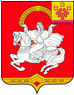 Чувашская  РеспубликаЯльчикский районАдминистрация Яльчикского районаПОСТАНОВЛЕНИЕ      «24» декабря 2014г.№ 757село ЯльчикиСОСТАВ СОСТАВ СОСТАВ СОСТАВ СОСТАВ СОСТАВ подлежащего приватизации имущественного комплекса МУП "Рынок Яльчикский"  подлежащего приватизации имущественного комплекса МУП "Рынок Яльчикский"  подлежащего приватизации имущественного комплекса МУП "Рынок Яльчикский"  подлежащего приватизации имущественного комплекса МУП "Рынок Яльчикский"  подлежащего приватизации имущественного комплекса МУП "Рынок Яльчикский"  подлежащего приватизации имущественного комплекса МУП "Рынок Яльчикский"  РАЗДЕЛ 1. ОСНОВНЫЕ СРЕДСТВАРАЗДЕЛ 1. ОСНОВНЫЕ СРЕДСТВАРАЗДЕЛ 1. ОСНОВНЫЕ СРЕДСТВАРАЗДЕЛ 1. ОСНОВНЫЕ СРЕДСТВАРАЗДЕЛ 1. ОСНОВНЫЕ СРЕДСТВАРАЗДЕЛ 1. ОСНОВНЫЕ СРЕДСТВАРАЗДЕЛ 1. ОСНОВНЫЕ СРЕДСТВА№ п/пАдрес (местоположение), назначение, краткая характеристика с указанием наличия обременения (аренда, залог и т.д.)Основание и год
предоставления 
(сведения о   
государственной
регистрации - 
при наличии)Кадастровый
(условный)
номерПлощадь,
кв.м.Стоимость по расчету на 01.10.2014г.(кадастровая стоимость)(тыс. руб.)Стоимость по расчету на 01.10.2014г.(кадастровая стоимость)(тыс. руб.)-1--2--3--4--5--6--6-1.1. Земельные участки1.1. Земельные участки1.1. Земельные участки1.1. Земельные участки1.1. Земельные участки1.1. Земельные участки1.1. Земельные участки1.1.1.Чувашская Республика - Чувашия, р-н Яльчикский, с/пос Яльчикское, с Яльчики, ул ПривокзальнаяСвидетельство о государственной регистрации права от 15.10.2014 № 21 АД 96622321:25:180307:957907474747471.2. Объекты природопользования1.2. Объекты природопользования1.2. Объекты природопользования1.2. Объекты природопользования1.2. Объекты природопользования1.2. Объекты природопользования1.2. Объекты природопользования------------00ИТОГО ПО РАЗДЕЛАМ 1.1 и 1.2.ИТОГО ПО РАЗДЕЛАМ 1.1 и 1.2.ИТОГО ПО РАЗДЕЛАМ 1.1 и 1.2.ИТОГО ПО РАЗДЕЛАМ 1.1 и 1.2.ИТОГО ПО РАЗДЕЛАМ 1.1 и 1.2.47474747№ п/пНаименование, назначение, краткая характеристика, адрес (местоположение), литер, площадь, этажность, подземная этажность (для помещений – этаж, номер на этаже, площадь)
с указанием наличия обременения (аренда, залог и т.д.)Наименование, назначение, краткая характеристика, адрес (местоположение), литер, площадь, этажность, подземная этажность (для помещений – этаж, номер на этаже, площадь)
с указанием наличия обременения (аренда, залог и т.д.)Год постройки, приобретения
(сведения о государственной регистрации – при наличии)Номер инвентарныйСтоимость по промежуточному балансу на 01.10.2014 г.(тыс. руб.)-1--2--2--3--4--5-1.3. Здания (помещения в зданиях)1.3. Здания (помещения в зданиях)1.3. Здания (помещения в зданиях)1.3. Здания (помещения в зданиях)1.3. Здания (помещения в зданиях)1.3. Здания (помещения в зданиях)1.3.1.1.3.1.Нежилое помещение №3 общей площадью 44,23 кв.м., расположенное на 1 этаже здания по адресу: Чувашская Республика, Яльчикский район, с.Яльчики, ул.Привокзальная, д.3, без обремененийСвидетельство о государственной регистрации права от 20.11.2009 №21 АД 04770000189,2 1.3.21.3.2Нежилое здание общей площадью 184,2 кв.м., расположенное по адресу: Чувашская Республика, Яльчикский район, с.Яльчики, ул.Привокзальная, д.3/1, без обремененийСвидетельство о государственной регистрации права от 08.04.2014 № 21 АД 851933002396,0485,21.4. Сооружения1.4. Сооружения1.4. Сооружения1.4. Сооружения1.4. Сооружения1.4. Сооружения1.4.1.1.4.1.Забор2004-108,41.4.2.1.4.2.Асфальто-бетонное покрытие2005-85,6Итого по разделу 1.4.Итого по разделу 1.4.Итого по разделу 1.4.Итого по разделу 1.4.Итого по разделу 1.4.194№ п/пНаименование, назначение, краткая характеристика, адрес (местоположение) с указанием наличия обременения (аренда, залог и т.д.)Наименование, назначение, краткая характеристика, адрес (местоположение) с указанием наличия обременения (аренда, залог и т.д.)Год постройки, приобретения (сведения о государственной регистрации – при наличии)Номер   
инвентарныйНомер   
инвентарныйНомер   
инвентарныйСтоимость по промежуточному балансу на 01.10.2014 г.(тыс. руб.)Стоимость по промежуточному балансу на 01.10.2014 г.(тыс. руб.)-1--2--2--3--4--4--4--5--5-1.5. Транспортные средства1.5. Транспортные средства1.5. Транспортные средства1.5. Транспортные средства1.5. Транспортные средства1.5. Транспортные средства1.5. Транспортные средства1.5. Транспортные средства1.5. Транспортные средства------00------00Итого по разделу 1.5.Итого по разделу 1.5.Итого по разделу 1.5.Итого по разделу 1.5.Итого по разделу 1.5.Итого по разделу 1.5.Итого по разделу 1.5.001.6. Передаточные устройства, машины и оборудование1.6. Передаточные устройства, машины и оборудование1.6. Передаточные устройства, машины и оборудование1.6. Передаточные устройства, машины и оборудование1.6. Передаточные устройства, машины и оборудование1.6. Передаточные устройства, машины и оборудование1.6. Передаточные устройства, машины и оборудование1.6. Передаточные устройства, машины и оборудование1.6. Передаточные устройства, машины и оборудованиеИтого по разделу 1.6.Итого по разделу 1.6.Итого по разделу 1.6.Итого по разделу 1.6.Итого по разделу 1.6.Итого по разделу 1.6.Итого по разделу 1.6.001.7. Инструмент1.7. Инструмент1.7. Инструмент1.7. Инструмент1.7. Инструмент1.7. Инструмент1.7. Инструмент1.7. Инструмент1.7. Инструмент1.7.1.Итого по разделу 1.7.Итого по разделу 1.7.Итого по разделу 1.7.Итого по разделу 1.7.Итого по разделу 1.7.Итого по разделу 1.7.Итого по разделу 1.7.001.8. Вычислительная техника1.8. Вычислительная техника1.8. Вычислительная техника1.8. Вычислительная техника1.8. Вычислительная техника1.8. Вычислительная техника1.8. Вычислительная техника1.8. Вычислительная техника1.8. Вычислительная техника1.8.1.Компьютер 1 шт.Компьютер 1 шт.200610010100101001035,035,0Итого по разделу 1.8.Итого по разделу 1.8.Итого по разделу 1.8.Итого по разделу 1.8.Итого по разделу 1.8.Итого по разделу 1.8.Итого по разделу 1.8.35,035,01.9. Производственный и хозяйственный инвентарь1.9. Производственный и хозяйственный инвентарь1.9. Производственный и хозяйственный инвентарь1.9. Производственный и хозяйственный инвентарь1.9. Производственный и хозяйственный инвентарь1.9. Производственный и хозяйственный инвентарь1.9. Производственный и хозяйственный инвентарь1.9. Производственный и хозяйственный инвентарьСтол письменный 1 шт.200320032003100043,43,4Стул компьютерный 1 шт.200320032003100063,03,0Диван 1 шт.200320032003100073,53,5Шифонер 2-х дв. 2 шт.20032003200310001, 100086,66,6Тумба 1 шт.200320032003100020,60,6Телевизор 1 шт.200820082008100033,93,9Весы контрольные 1 шт.200220022002100201,91,9Стул офисный 4 шт.20052005200510016-100191,31,3Умывальник 1 шт.200520052005100051,61,6Титан 6 ст-60 1 шт.200620062006100091,31,3Контейнер 2 шт.20062006200610011, 100124,04,0Электросушилка 1 шт.200220022002100132,02,0Усилитель 1 шт.200620062006100143,33,3Громкоговоритель 1 шт.200620062006100150,60,6Стол письменный 1 шт.201420142014100213,83,8Видеонаблюдение 1 шт.2008200820081002210,710,7Эл. печь ЕРН ВМ-10 1 шт.201120112011100233,23,2Эл. печь ЕРН ВМ-15 1 шт.201120112011100243,53,5Итого по разделу 1.9.Итого по разделу 1.9.Итого по разделу 1.9.Итого по разделу 1.9.Итого по разделу 1.9.Итого по разделу 1.9.58,2 58,2 1.10. Прочие1.10. Прочие1.10. Прочие1.10. Прочие1.10. Прочие1.10. Прочие1.10. Прочие1.10. Прочие1.10. Прочие------------------------Итого по разделу 1.10.Итого по разделу 1.10.Итого по разделу 1.10.Итого по разделу 1.10.Итого по разделу 1.10.Итого по разделу 1.10.Итого по разделу 1.10.00ИТОГО ПО РАЗДЕЛАМ 1.3-1.10.ИТОГО ПО РАЗДЕЛАМ 1.3-1.10.ИТОГО ПО РАЗДЕЛАМ 1.3-1.10.ИТОГО ПО РАЗДЕЛАМ 1.3-1.10.ИТОГО ПО РАЗДЕЛАМ 1.3-1.10.ИТОГО ПО РАЗДЕЛАМ 1.3-1.10.ИТОГО ПО РАЗДЕЛАМ 1.3-1.10.002. НЕМАТЕРИАЛЬНЫЕ АКТИВЫ2. НЕМАТЕРИАЛЬНЫЕ АКТИВЫ2. НЕМАТЕРИАЛЬНЫЕ АКТИВЫ2. НЕМАТЕРИАЛЬНЫЕ АКТИВЫ2. НЕМАТЕРИАЛЬНЫЕ АКТИВЫ№ п/пНаименование, назначение, краткая характеристика с указанием наличия обременения (выданные лицензии, совместное владение и т.д.)Наименование, дата и номер документа о регистрации права на активДата постановки на учет МУП " БТИ" Комсомольского района Чувашской РеспубликиСтоимость по промежуточному балансу на 01.10.2014г.(тыс. руб.)-1--2--3--4--5-2.1. Патенты2.1. Патенты2.1. Патенты2.1. Патенты2.1. Патенты---------0Итого по разделу 2.1.Итого по разделу 2.1.Итого по разделу 2.1.Итого по разделу 2.1.02.2. Товарные знаки2.2. Товарные знаки2.2. Товарные знаки2.2. Товарные знаки2.2. Товарные знаки---------0Итого по разделу 2.2.Итого по разделу 2.2.Итого по разделу 2.2.Итого по разделу 2.2.02.3. Прочее2.3. Прочее2.3. Прочее2.3. Прочее2.3. Прочее---------0Итого по разделу 2.3.Итого по разделу 2.3.Итого по разделу 2.3.Итого по разделу 2.3.0ИТОГО ПО РАЗДЕЛУ 2 "НЕМАТЕРИАЛЬНЫЕ АКТИВЫ"ИТОГО ПО РАЗДЕЛУ 2 "НЕМАТЕРИАЛЬНЫЕ АКТИВЫ"ИТОГО ПО РАЗДЕЛУ 2 "НЕМАТЕРИАЛЬНЫЕ АКТИВЫ"ИТОГО ПО РАЗДЕЛУ 2 "НЕМАТЕРИАЛЬНЫЕ АКТИВЫ"03. ОБОРУДОВАНИЕ К УСТАНОВКЕ3. ОБОРУДОВАНИЕ К УСТАНОВКЕ3. ОБОРУДОВАНИЕ К УСТАНОВКЕ3. ОБОРУДОВАНИЕ К УСТАНОВКЕ3. ОБОРУДОВАНИЕ К УСТАНОВКЕ№ п/пНаименование, назначение, краткая характеристика, адрес (месторасположение)Год выпуска, приобретения (сведения о государственной регистрации – при наличии)Номер инвентарныйСтоимость по промежуточному балансу на 01.10.2014г.(тыс. руб.)-1--2--3--4--5----------0ИТОГО ПО РАЗДЕЛУ 3 "ОБОРУДОВАНИЕ К УСТАНОВКЕ"ИТОГО ПО РАЗДЕЛУ 3 "ОБОРУДОВАНИЕ К УСТАНОВКЕ"ИТОГО ПО РАЗДЕЛУ 3 "ОБОРУДОВАНИЕ К УСТАНОВКЕ"ИТОГО ПО РАЗДЕЛУ 3 "ОБОРУДОВАНИЕ К УСТАНОВКЕ"04. ВЛОЖЕНИЯ ВО ВНЕОБОРОТНЫЕ АКТИВЫ4. ВЛОЖЕНИЯ ВО ВНЕОБОРОТНЫЕ АКТИВЫ4. ВЛОЖЕНИЯ ВО ВНЕОБОРОТНЫЕ АКТИВЫ№ п/пНаименование, назначение, краткая характеристика (место расположения для 4.1 – 4.2)Стоимость по промежуточному балансу на 01.10.2014г.(тыс. руб.)-1--2--3-4.1. Строительство объектов основных средств4.1. Строительство объектов основных средств4.1. Строительство объектов основных средств---0Итого по разделу 4.1.-Итого по разделу 4.1.-04.2. Приобретение объектов основных средств4.2. Приобретение объектов основных средств4.2. Приобретение объектов основных средств4.2.1.-0Итого по разделу 4.2.Итого по разделу 4.2.04.3. Приобретение нематериальных активов4.3. Приобретение нематериальных активов4.3. Приобретение нематериальных активов---0Итого по разделу 4.3.Итого по разделу 4.3.04.4. Перевод молодняка животных в основное стадо4.4. Перевод молодняка животных в основное стадо4.4. Перевод молодняка животных в основное стадо---0Итого по разделу 4.4.Итого по разделу 4.4.04.5. Приобретение взрослых животных4.5. Приобретение взрослых животных4.5. Приобретение взрослых животных---0Итого по разделу 4.5.Итого по разделу 4.5.04.6. Прочие4.6. Прочие4.6. Прочие---0Итого по разделу 4.6.Итого по разделу 4.6.0ИТОГО ПО РАЗДЕЛУ 4 "ВЛОЖЕНИЯ ВО ВНЕОБОРОТНЫЕ АКТИВЫ"ИТОГО ПО РАЗДЕЛУ 4 "ВЛОЖЕНИЯ ВО ВНЕОБОРОТНЫЕ АКТИВЫ"05. ДОХОДНЫЕ ВЛОЖЕНИЯ В МАТЕРИАЛЬНЫЕ ЦЕННОСТИ5. ДОХОДНЫЕ ВЛОЖЕНИЯ В МАТЕРИАЛЬНЫЕ ЦЕННОСТИ5. ДОХОДНЫЕ ВЛОЖЕНИЯ В МАТЕРИАЛЬНЫЕ ЦЕННОСТИ5. ДОХОДНЫЕ ВЛОЖЕНИЯ В МАТЕРИАЛЬНЫЕ ЦЕННОСТИ5. ДОХОДНЫЕ ВЛОЖЕНИЯ В МАТЕРИАЛЬНЫЕ ЦЕННОСТИ№ п/пВид материальных ценностейОснование (договор аренды и т.п.)Срок временного пользования, владенияСтоимость по промежуточному балансу на 01.10.2014г.(тыс. руб.)-1--2--3--4--5-5.1. Вложения в недвижимое имущество5.1. Вложения в недвижимое имущество5.1. Вложения в недвижимое имущество5.1. Вложения в недвижимое имущество5.1. Вложения в недвижимое имущество------------Итого по разделу 5.1.Итого по разделу 5.1.Итого по разделу 5.1.Итого по разделу 5.1.05.2. Вложения в транспортные средства5.2. Вложения в транспортные средства5.2. Вложения в транспортные средства5.2. Вложения в транспортные средства5.2. Вложения в транспортные средства------------Итого по разделу 5.2.Итого по разделу 5.2.Итого по разделу 5.2.Итого по разделу 5.2.05.3. Вложения в передаточные устройства, машины и оборудование5.3. Вложения в передаточные устройства, машины и оборудование5.3. Вложения в передаточные устройства, машины и оборудование5.3. Вложения в передаточные устройства, машины и оборудование5.3. Вложения в передаточные устройства, машины и оборудование------------Итого по разделу 5.3.Итого по разделу 5.3.Итого по разделу 5.3.Итого по разделу 5.3.05.4. Вложения в инструмент5.4. Вложения в инструмент5.4. Вложения в инструмент5.4. Вложения в инструмент5.4. Вложения в инструмент------------Итого по разделу 5.4.Итого по разделу 5.4.Итого по разделу 5.4.Итого по разделу 5.4.05.5. Вложения в вычислительную технику5.5. Вложения в вычислительную технику5.5. Вложения в вычислительную технику5.5. Вложения в вычислительную технику5.5. Вложения в вычислительную технику------------Итого по разделу 5.5.Итого по разделу 5.5.Итого по разделу 5.5.Итого по разделу 5.5.05.6. Вложения в иные материальные ценности5.6. Вложения в иные материальные ценности5.6. Вложения в иные материальные ценности5.6. Вложения в иные материальные ценности5.6. Вложения в иные материальные ценности------------Итого по разделу 5.6.Итого по разделу 5.6.Итого по разделу 5.6.Итого по разделу 5.6.0ИТОГО ПО РАЗДЕЛУ 5 "ДОХОДНЫЕ ВЛОЖЕНИЯ В МАТЕРИАЛЬНЫЕ ЦЕННОСТИ"ИТОГО ПО РАЗДЕЛУ 5 "ДОХОДНЫЕ ВЛОЖЕНИЯ В МАТЕРИАЛЬНЫЕ ЦЕННОСТИ"ИТОГО ПО РАЗДЕЛУ 5 "ДОХОДНЫЕ ВЛОЖЕНИЯ В МАТЕРИАЛЬНЫЕ ЦЕННОСТИ"ИТОГО ПО РАЗДЕЛУ 5 "ДОХОДНЫЕ ВЛОЖЕНИЯ В МАТЕРИАЛЬНЫЕ ЦЕННОСТИ"06. ПРОИЗВОДСТВЕННЫЕ ЗАПАСЫ6. ПРОИЗВОДСТВЕННЫЕ ЗАПАСЫ6. ПРОИЗВОДСТВЕННЫЕ ЗАПАСЫ№ п/пНаименованиеСтоимость по промежуточному балансу на 01.10.2014г.(тыс. руб.)-1--2--3-6.1. Сырье и материалы6.1. Сырье и материалы6.1. Сырье и материалы0Итого по разделу 6.1.Итого по разделу 6.1.06.2. Топливо6.2. Топливо6.2. Топливо------Итого по разделу 6.2.Итого по разделу 6.2.06.3. Животные на выращивании и откорме6.3. Животные на выращивании и откорме6.3. Животные на выращивании и откорме------Итого по разделу 6.3.Итого по разделу 6.3.06.4. Материалы, переданные в переработку6.4. Материалы, переданные в переработку6.4. Материалы, переданные в переработку------Итого по разделу 6.4.Итого по разделу 6.4.06.5. Прочие6.5. Прочие6.5. Прочие0Итого по разделу 6.5.Итого по разделу 6.5.0ИТОГО ПО РАЗДЕЛУ 6 "ПРОИЗВОДСТВЕННЫЕ ЗАПАСЫ"ИТОГО ПО РАЗДЕЛУ 6 "ПРОИЗВОДСТВЕННЫЕ ЗАПАСЫ"07. ЗАТРАТЫ НА ПРОИЗВОДСТВО7. ЗАТРАТЫ НА ПРОИЗВОДСТВО7. ЗАТРАТЫ НА ПРОИЗВОДСТВО№ п/пВид затратСтоимость по промежуточному балансу на 01.10.2014г.(тыс. руб.)-1--2--3-7.1. Основное производство7.1. Основное производство7.1. Основное производство------Итого по разделу 7.1.Итого по разделу 7.1.07.2. Вспомогательные производства7.2. Вспомогательные производства7.2. Вспомогательные производства------Итого по разделу 7.2.Итого по разделу 7.2.07.3. Обслуживающие производства и хозяйства7.3. Обслуживающие производства и хозяйства7.3. Обслуживающие производства и хозяйства------Итого по разделу 7.3.Итого по разделу 7.3.07.4. Общепроизводственные расходы7.4. Общепроизводственные расходы7.4. Общепроизводственные расходы------Итого по разделу 7.4.Итого по разделу 7.4.07.5. Общехозяйственные расходы7.5. Общехозяйственные расходы7.5. Общехозяйственные расходы------Итого по разделу 7.5.Итого по разделу 7.5.07.6. Расходы на продажу7.6. Расходы на продажу7.6. Расходы на продажу------Итого по разделу 7.6.Итого по разделу 7.6.07.7. Прочие7.7. Прочие7.7. Прочие------Итого по разделу 7.7.Итого по разделу 7.7.0ИТОГО ПО РАЗДЕЛУ 7 "ЗАТРАТЫ НА ПРОИЗВОДСТВО"ИТОГО ПО РАЗДЕЛУ 7 "ЗАТРАТЫ НА ПРОИЗВОДСТВО"08. ГОТОВЫЕ ИЗДЕЛИЯ8. ГОТОВЫЕ ИЗДЕЛИЯ8. ГОТОВЫЕ ИЗДЕЛИЯ8. ГОТОВЫЕ ИЗДЕЛИЯ8. ГОТОВЫЕ ИЗДЕЛИЯ№ п/пНаименование, вид товара (продукции)Единица измеренияКоличествоСтоимость по промежуточному балансу на 01.10.2014г.(тыс. руб.)-1--2--3--4--5-8.1. Товары8.1. Товары8.1. Товары8.1. Товары8.1. Товары8.1.1.-------8.2. Готовая продукция8.2. Готовая продукция8.2. Готовая продукция8.2. Готовая продукция8.2. Готовая продукция8.2.1.---0Итого по разделу 8.2.Итого по разделу 8.2.Итого по разделу 8.2.Итого по разделу 8.2.08.3. Товары отгруженные8.3. Товары отгруженные8.3. Товары отгруженные8.3. Товары отгруженные8.3. Товары отгруженные------------Итого по разделу 8.3.Итого по разделу 8.3.Итого по разделу 8.3.Итого по разделу 8.3.0ИТОГО ПО РАЗДЕЛУ 8 "ГОТОВЫЕ ИЗДЕЛИЯ"ИТОГО ПО РАЗДЕЛУ 8 "ГОТОВЫЕ ИЗДЕЛИЯ"ИТОГО ПО РАЗДЕЛУ 8 "ГОТОВЫЕ ИЗДЕЛИЯ"ИТОГО ПО РАЗДЕЛУ 8 "ГОТОВЫЕ ИЗДЕЛИЯ"09. НАЛОГ НА ДОБАВЛЕННУЮ СТОИМОСТЬ ПО ПРИОБРЕТЕННЫМ ЦЕННОСТЯМ 9. НАЛОГ НА ДОБАВЛЕННУЮ СТОИМОСТЬ ПО ПРИОБРЕТЕННЫМ ЦЕННОСТЯМ 9. НАЛОГ НА ДОБАВЛЕННУЮ СТОИМОСТЬ ПО ПРИОБРЕТЕННЫМ ЦЕННОСТЯМ 9. НАЛОГ НА ДОБАВЛЕННУЮ СТОИМОСТЬ ПО ПРИОБРЕТЕННЫМ ЦЕННОСТЯМ 9. НАЛОГ НА ДОБАВЛЕННУЮ СТОИМОСТЬ ПО ПРИОБРЕТЕННЫМ ЦЕННОСТЯМ 10. ДЕНЕЖНЫЕ СРЕДСТВА10. ДЕНЕЖНЫЕ СРЕДСТВА10. ДЕНЕЖНЫЕ СРЕДСТВА№ п/пНаименованиеТыс. руб.-1--2--3-10.1. Касса10.1. Касса0,410.2. Переводы в пути10.2. Переводы в пути0№ п/пНаименование кредитной организации (номера счетов, суммы средств на счете)Стоимость по промежуточному балансу на 01.10.2014г.(тыс. руб.)-1--2--3-10.3. Расчетные счета10.3. Расчетные счета10.3. Расчетные счета10.3.1.р/сч № 40702810775090000043в Отделении  № 8613 Сбербанка России г. Чебоксары15,610.4. Валютные счета10.4. Валютные счета10.4. Валютные счета------10.5. Специальные счета в банках10.5. Специальные счета в банках10.5. Специальные счета в банках------ИТОГО ПО РАЗДЕЛУ 10 "ДЕНЕЖНЫЕ СРЕДСТВА"ИТОГО ПО РАЗДЕЛУ 10 "ДЕНЕЖНЫЕ СРЕДСТВА"1611. ФИНАНСОВЫЕ ВЛОЖЕНИЯ11. ФИНАНСОВЫЕ ВЛОЖЕНИЯ11. ФИНАНСОВЫЕ ВЛОЖЕНИЯ11. ФИНАНСОВЫЕ ВЛОЖЕНИЯ11. ФИНАНСОВЫЕ ВЛОЖЕНИЯ11. ФИНАНСОВЫЕ ВЛОЖЕНИЯ11. ФИНАНСОВЫЕ ВЛОЖЕНИЯ11. ФИНАНСОВЫЕ ВЛОЖЕНИЯ11. ФИНАНСОВЫЕ ВЛОЖЕНИЯ11. ФИНАНСОВЫЕ ВЛОЖЕНИЯ11. ФИНАНСОВЫЕ ВЛОЖЕНИЯ№ п/пВид вложенийНаименование эмитента (дебитора)Наименование эмитента (дебитора)Наименование эмитента (дебитора)Дата приобретенияДата приобретенияДата погашения (при наличии)Стоимость по промежуточному балансу на 01.10.2014г. (тыс. руб.)Стоимость по промежуточному балансу на 01.10.2014г. (тыс. руб.)Стоимость по промежуточному балансу на 01.10.2014г. (тыс. руб.)-1--2--3--3--3--4--4--5--6--6--6-11.1. Акции, доли, паи11.1. Акции, доли, паи11.1. Акции, доли, паи11.1. Акции, доли, паи11.1. Акции, доли, паи11.1. Акции, доли, паи11.1. Акции, доли, паи11.1. Акции, доли, паи11.1. Акции, доли, паи11.1. Акции, доли, паи11.1. Акции, доли, паи---------------------------Итого по разделу 11.1.Итого по разделу 11.1.Итого по разделу 11.1.Итого по разделу 11.1.Итого по разделу 11.1.Итого по разделу 11.1.Итого по разделу 11.1.Итого по разделу 11.1.00011.2. Вклады по договору простого товарищества11.2. Вклады по договору простого товарищества11.2. Вклады по договору простого товарищества11.2. Вклады по договору простого товарищества11.2. Вклады по договору простого товарищества11.2. Вклады по договору простого товарищества11.2. Вклады по договору простого товарищества11.2. Вклады по договору простого товарищества11.2. Вклады по договору простого товарищества11.2. Вклады по договору простого товарищества11.2. Вклады по договору простого товарищества---------------------------Итого по разделу 11.2.Итого по разделу 11.2.Итого по разделу 11.2.Итого по разделу 11.2.Итого по разделу 11.2.Итого по разделу 11.2.Итого по разделу 11.2.Итого по разделу 11.2.00011.3. Долговые ценные бумаги11.3. Долговые ценные бумаги11.3. Долговые ценные бумаги11.3. Долговые ценные бумаги11.3. Долговые ценные бумаги11.3. Долговые ценные бумаги11.3. Долговые ценные бумаги11.3. Долговые ценные бумаги11.3. Долговые ценные бумаги11.3. Долговые ценные бумаги11.3. Долговые ценные бумаги---------------------------Итого по разделу 11.3.Итого по разделу 11.3.Итого по разделу 11.3.Итого по разделу 11.3.Итого по разделу 11.3.Итого по разделу 11.3.Итого по разделу 11.3.Итого по разделу 11.3.00011.4. Предоставленные займы11.4. Предоставленные займы11.4. Предоставленные займы11.4. Предоставленные займы11.4. Предоставленные займы11.4. Предоставленные займы11.4. Предоставленные займы11.4. Предоставленные займы11.4. Предоставленные займы11.4. Предоставленные займы11.4. Предоставленные займы---------------------------Итого по разделу 11.4.Итого по разделу 11.4.Итого по разделу 11.4.Итого по разделу 11.4.Итого по разделу 11.4.Итого по разделу 11.4.Итого по разделу 11.4.Итого по разделу 11.4.00011.5. Прочие11.5. Прочие11.5. Прочие11.5. Прочие11.5. Прочие11.5. Прочие11.5. Прочие11.5. Прочие11.5. Прочие11.5. Прочие11.5. Прочие---------------------------Итого по разделу 11.5.Итого по разделу 11.5.Итого по разделу 11.5.Итого по разделу 11.5.Итого по разделу 11.5.Итого по разделу 11.5.Итого по разделу 11.5.Итого по разделу 11.5.000ИТОГО ПО РАЗДЕЛУ 11 "ФИНАНСОВЫЕ ВЛОЖЕНИЯ"ИТОГО ПО РАЗДЕЛУ 11 "ФИНАНСОВЫЕ ВЛОЖЕНИЯ"ИТОГО ПО РАЗДЕЛУ 11 "ФИНАНСОВЫЕ ВЛОЖЕНИЯ"ИТОГО ПО РАЗДЕЛУ 11 "ФИНАНСОВЫЕ ВЛОЖЕНИЯ"ИТОГО ПО РАЗДЕЛУ 11 "ФИНАНСОВЫЕ ВЛОЖЕНИЯ"ИТОГО ПО РАЗДЕЛУ 11 "ФИНАНСОВЫЕ ВЛОЖЕНИЯ"ИТОГО ПО РАЗДЕЛУ 11 "ФИНАНСОВЫЕ ВЛОЖЕНИЯ"ИТОГО ПО РАЗДЕЛУ 11 "ФИНАНСОВЫЕ ВЛОЖЕНИЯ"00012. ДЕБИТОРСКАЯ ЗАДОЛЖЕННОСТЬ12. ДЕБИТОРСКАЯ ЗАДОЛЖЕННОСТЬ12. ДЕБИТОРСКАЯ ЗАДОЛЖЕННОСТЬ12. ДЕБИТОРСКАЯ ЗАДОЛЖЕННОСТЬ12. ДЕБИТОРСКАЯ ЗАДОЛЖЕННОСТЬ12. ДЕБИТОРСКАЯ ЗАДОЛЖЕННОСТЬ12. ДЕБИТОРСКАЯ ЗАДОЛЖЕННОСТЬ12. ДЕБИТОРСКАЯ ЗАДОЛЖЕННОСТЬ12. ДЕБИТОРСКАЯ ЗАДОЛЖЕННОСТЬ12. ДЕБИТОРСКАЯ ЗАДОЛЖЕННОСТЬ12. ДЕБИТОРСКАЯ ЗАДОЛЖЕННОСТЬНаименование дебитораНаименование дебитораНаименование дебитораОснование возникновения (договор от ________№____, вексель, иное)Основание возникновения (договор от ________№____, вексель, иное)Основание возникновения (договор от ________№____, вексель, иное)Дата исполненияДата исполненияДата исполненияСтоимость по промежуточному балансу на 01.10.2014г. (тыс. руб.)Стоимость по промежуточному балансу на 01.10.2014г. (тыс. руб.)-2--2--2--3--3--3--4--4--4--5--5-12.1. Долгосрочная задолженность(платежи по которой ожидаются более чем через 12 месяцев после отчетной даты)12.1. Долгосрочная задолженность(платежи по которой ожидаются более чем через 12 месяцев после отчетной даты)12.1. Долгосрочная задолженность(платежи по которой ожидаются более чем через 12 месяцев после отчетной даты)12.1. Долгосрочная задолженность(платежи по которой ожидаются более чем через 12 месяцев после отчетной даты)12.1. Долгосрочная задолженность(платежи по которой ожидаются более чем через 12 месяцев после отчетной даты)12.1. Долгосрочная задолженность(платежи по которой ожидаются более чем через 12 месяцев после отчетной даты)12.1. Долгосрочная задолженность(платежи по которой ожидаются более чем через 12 месяцев после отчетной даты)12.1. Долгосрочная задолженность(платежи по которой ожидаются более чем через 12 месяцев после отчетной даты)12.1. Долгосрочная задолженность(платежи по которой ожидаются более чем через 12 месяцев после отчетной даты)12.1. Долгосрочная задолженность(платежи по которой ожидаются более чем через 12 месяцев после отчетной даты)12.1. Долгосрочная задолженность(платежи по которой ожидаются более чем через 12 месяцев после отчетной даты)---------------------------------12.1.1. В том числе долгосрочная задолженность просроченная12.1.1. В том числе долгосрочная задолженность просроченная12.1.1. В том числе долгосрочная задолженность просроченная12.1.1. В том числе долгосрочная задолженность просроченная12.1.1. В том числе долгосрочная задолженность просроченная12.1.1. В том числе долгосрочная задолженность просроченная12.1.1. В том числе долгосрочная задолженность просроченная12.1.1. В том числе долгосрочная задолженность просроченная12.1.1. В том числе долгосрочная задолженность просроченная12.1.1. В том числе долгосрочная задолженность просроченная12.1.1. В том числе долгосрочная задолженность просроченная---------------------------------Итого по разделу 12.1.Итого по разделу 12.1.Итого по разделу 12.1.Итого по разделу 12.1.Итого по разделу 12.1.Итого по разделу 12.1.Итого по разделу 12.1.Итого по разделу 12.1.Итого по разделу 12.1.Итого по разделу 12.1.012.2. Краткосрочная задолженность(платежи по которой ожидаются в течение 12 месяцев после отчетной даты)12.2. Краткосрочная задолженность(платежи по которой ожидаются в течение 12 месяцев после отчетной даты)12.2. Краткосрочная задолженность(платежи по которой ожидаются в течение 12 месяцев после отчетной даты)12.2. Краткосрочная задолженность(платежи по которой ожидаются в течение 12 месяцев после отчетной даты)12.2. Краткосрочная задолженность(платежи по которой ожидаются в течение 12 месяцев после отчетной даты)12.2. Краткосрочная задолженность(платежи по которой ожидаются в течение 12 месяцев после отчетной даты)12.2. Краткосрочная задолженность(платежи по которой ожидаются в течение 12 месяцев после отчетной даты)12.2. Краткосрочная задолженность(платежи по которой ожидаются в течение 12 месяцев после отчетной даты)12.2. Краткосрочная задолженность(платежи по которой ожидаются в течение 12 месяцев после отчетной даты)12.2. Краткосрочная задолженность(платежи по которой ожидаются в течение 12 месяцев после отчетной даты)12.2. Краткосрочная задолженность(платежи по которой ожидаются в течение 12 месяцев после отчетной даты)ООО «Тензор»ООО «Тензор»ООО «Тензор»ООО «Тензор»60603,93,9Упрощенная система налогообложенияУпрощенная система налогообложенияУпрощенная система налогообложенияУпрощенная система налогообложения68/468/43,83,8Расчеты с подотчетными лицамиРасчеты с подотчетными лицамиРасчеты с подотчетными лицамиРасчеты с подотчетными лицами71717,17,1Расчеты на доходы с физических лицРасчеты на доходы с физических лицРасчеты на доходы с физических лицРасчеты на доходы с физических лиц68/168/10,60,612.2.163. Краткосрочная задолженность просроченная12.2.163. Краткосрочная задолженность просроченная12.2.163. Краткосрочная задолженность просроченная12.2.163. Краткосрочная задолженность просроченная12.2.163. Краткосрочная задолженность просроченная123Итого по разделу 12.2.Итого по разделу 12.2.Итого по разделу 12.2.Итого по разделу 12.2.ИТОГО ПО РАЗДЕЛУ 12 "ДЕБИТОРСКАЯ ЗАДОЛЖЕННОСТЬ"ИТОГО ПО РАЗДЕЛУ 12 "ДЕБИТОРСКАЯ ЗАДОЛЖЕННОСТЬ"ИТОГО ПО РАЗДЕЛУ 12 "ДЕБИТОРСКАЯ ЗАДОЛЖЕННОСТЬ"ИТОГО ПО РАЗДЕЛУ 12 "ДЕБИТОРСКАЯ ЗАДОЛЖЕННОСТЬ"15,413. ДОЛГОСРОЧНЫЕ ОБЯЗАТЕЛЬСТВА (КРЕДИТОРСКАЯ ЗАДОЛЖЕННОСТЬ)13. ДОЛГОСРОЧНЫЕ ОБЯЗАТЕЛЬСТВА (КРЕДИТОРСКАЯ ЗАДОЛЖЕННОСТЬ)13. ДОЛГОСРОЧНЫЕ ОБЯЗАТЕЛЬСТВА (КРЕДИТОРСКАЯ ЗАДОЛЖЕННОСТЬ)13. ДОЛГОСРОЧНЫЕ ОБЯЗАТЕЛЬСТВА (КРЕДИТОРСКАЯ ЗАДОЛЖЕННОСТЬ)13. ДОЛГОСРОЧНЫЕ ОБЯЗАТЕЛЬСТВА (КРЕДИТОРСКАЯ ЗАДОЛЖЕННОСТЬ)№ п/пНаименование кредитораОснование возникновения (договор от ________№____, вексель, иное)Дата исполненияСтоимость по промежуточному балансу на 01.10.2014г.(тыс. руб.)-1--2--3--4--5-13.1. Кредиты13.1. Кредиты13.1. Кредиты13.1. Кредиты13.1. Кредиты1.------------Итого по разделу 13.1.Итого по разделу 13.1.Итого по разделу 13.1.Итого по разделу 13.1.013.2. Займы13.2. Займы13.2. Займы13.2. Займы13.2. Займы------------Итого по разделу 13.2.Итого по разделу 13.2.Итого по разделу 13.2.Итого по разделу 13.2.013.3. Прочие13.3. Прочие13.3. Прочие13.3. Прочие13.3. Прочие------------Итого по разделу 13.3.Итого по разделу 13.3.Итого по разделу 13.3.Итого по разделу 13.3.0ИТОГО ПО РАЗДЕЛУ 13 "ДОЛГОСРОЧНЫЕ ОБЯЗАТЕЛЬСТВА (КРЕДИТОРСКАЯ ЗАДОЛЖЕННОСТЬ)ИТОГО ПО РАЗДЕЛУ 13 "ДОЛГОСРОЧНЫЕ ОБЯЗАТЕЛЬСТВА (КРЕДИТОРСКАЯ ЗАДОЛЖЕННОСТЬ)ИТОГО ПО РАЗДЕЛУ 13 "ДОЛГОСРОЧНЫЕ ОБЯЗАТЕЛЬСТВА (КРЕДИТОРСКАЯ ЗАДОЛЖЕННОСТЬ)ИТОГО ПО РАЗДЕЛУ 13 "ДОЛГОСРОЧНЫЕ ОБЯЗАТЕЛЬСТВА (КРЕДИТОРСКАЯ ЗАДОЛЖЕННОСТЬ)014. КРАТКОСРОЧНЫЕ ОБЯЗАТЕЛЬСТВА 14. КРАТКОСРОЧНЫЕ ОБЯЗАТЕЛЬСТВА 14. КРАТКОСРОЧНЫЕ ОБЯЗАТЕЛЬСТВА 14. КРАТКОСРОЧНЫЕ ОБЯЗАТЕЛЬСТВА 14. КРАТКОСРОЧНЫЕ ОБЯЗАТЕЛЬСТВА 14. КРАТКОСРОЧНЫЕ ОБЯЗАТЕЛЬСТВА 14. КРАТКОСРОЧНЫЕ ОБЯЗАТЕЛЬСТВА 14. КРАТКОСРОЧНЫЕ ОБЯЗАТЕЛЬСТВА 14. КРАТКОСРОЧНЫЕ ОБЯЗАТЕЛЬСТВА № п/пНаименование кредитораНаименование кредитораОснование возникновения (договор от ________№____, вексель, иное)Основание возникновения (договор от ________№____, вексель, иное)Дата исполненияДата исполненияСтоимость по промежуточному балансу на 01.10.2014 г. (тыс. руб.)Стоимость по промежуточному балансу на 01.10.2014 г. (тыс. руб.)-1--2--2--3--3--4--4--5--5-14.1. Кредиты14.1. Кредиты14.1. Кредиты14.1. Кредиты14.1. Кредиты14.1. Кредиты14.1. Кредиты14.1. Кредиты14.1. Кредиты------------------------Итого по разделу 14.1.Итого по разделу 14.1.Итого по разделу 14.1.Итого по разделу 14.1.Итого по разделу 14.1.Итого по разделу 14.1.Итого по разделу 14.1.0014.2. Займы14.2. Займы14.2. Займы14.2. Займы14.2. Займы14.2. Займы14.2. Займы14.2. Займы14.2. Займы14.2.1Итого по разделу 14.2.Итого по разделу 14.2.Итого по разделу 14.2.Итого по разделу 14.2.Итого по разделу 14.2.Итого по разделу 14.2.Итого по разделу 14.2.0014.3. Кредиторская задолженность14.3. Кредиторская задолженность14.3. Кредиторская задолженность14.3. Кредиторская задолженность14.3. Кредиторская задолженность14.3. Кредиторская задолженность14.3. Кредиторская задолженность14.3. Кредиторская задолженность14.3. Кредиторская задолженность14.3.1.14.3.1.Задолженность перед поставщиками и подрядчикамиЗадолженность перед поставщиками и подрядчиками------------ООО «Стройэнергосервис»ООО «Стройэнергосервис»6060------0,1ООО «ККМ Сервис»ООО «ККМ Сервис»6060------0,8ООО «Чувашэнергосбыт»ООО «Чувашэнергосбыт»6060------1,614.3.1.414.3.1.4Федеральный фонд медицинского страхованияФедеральный фонд медицинского страхования68/268/2------0,514.3.1.514.3.1.5ГУ-Фонд социального страхованияГУ-Фонд социального страхования69/169/1------0,314.3.1.614.3.1.6Пенсионный фондПенсионный фонд69/269/2------2,114.3.1.714.3.1.7Расчеты по зарплатеРасчеты по зарплате7070------12,014.3.1.814.3.1.8Расчеты с дебиторами и кредиторамиРасчеты с дебиторами и кредиторами7676------4,8Итого по разделу 14.3.Итого по разделу 14.3.Итого по разделу 14.3.Итого по разделу 14.3.Итого по разделу 14.3.Итого по разделу 14.3.Итого по разделу 14.3.Итого по разделу 14.3.22,214.4. Прочие14.4. Прочие14.4. Прочие14.4. Прочие14.4. Прочие14.4. Прочие14.4. Прочие14.4. Прочие14.4. Прочие------------------------Итого по разделу 14.4.Итого по разделу 14.4.Итого по разделу 14.4.Итого по разделу 14.4.Итого по разделу 14.4.Итого по разделу 14.4.Итого по разделу 14.4.00ИТОГО ПО РАЗДЕЛУ 14 "КРАТКОСРОЧНЫЕ ОБЯЗАТЕЛЬСТВА" ИТОГО ПО РАЗДЕЛУ 14 "КРАТКОСРОЧНЫЕ ОБЯЗАТЕЛЬСТВА" ИТОГО ПО РАЗДЕЛУ 14 "КРАТКОСРОЧНЫЕ ОБЯЗАТЕЛЬСТВА" ИТОГО ПО РАЗДЕЛУ 14 "КРАТКОСРОЧНЫЕ ОБЯЗАТЕЛЬСТВА" ИТОГО ПО РАЗДЕЛУ 14 "КРАТКОСРОЧНЫЕ ОБЯЗАТЕЛЬСТВА" ИТОГО ПО РАЗДЕЛУ 14 "КРАТКОСРОЧНЫЕ ОБЯЗАТЕЛЬСТВА" ИТОГО ПО РАЗДЕЛУ 14 "КРАТКОСРОЧНЫЕ ОБЯЗАТЕЛЬСТВА" 15. ПРОЧИЕ АКТИВЫ15. ПРОЧИЕ АКТИВЫ15. ПРОЧИЕ АКТИВЫ№ п/пНаименованиеСтоимость по промежуточному балансу на 01.10.2014 г.(тыс. руб.)-1--2--3-15.1. Исключительные права на результаты интеллектуальной деятельности, не являющиеся нематериальными активами15.1. Исключительные права на результаты интеллектуальной деятельности, не являющиеся нематериальными активами---15.2. Права на результаты научно-технической деятельности15.2. Права на результаты научно-технической деятельности---15.3. Иное имущество15.3. Иное имущество15.4. Прочие оборотные активы15.4. Прочие оборотные активы-ИТОГО ПО РАЗДЕЛУ 15 "ПРОЧИЕ АКТИВЫ"ИТОГО ПО РАЗДЕЛУ 15 "ПРОЧИЕ АКТИВЫ"016. ПРОЧИЕ (НЕПРОСРОЧЕННЫЕ) ОБЯЗАТЕЛЬСТВА16. ПРОЧИЕ (НЕПРОСРОЧЕННЫЕ) ОБЯЗАТЕЛЬСТВА16. ПРОЧИЕ (НЕПРОСРОЧЕННЫЕ) ОБЯЗАТЕЛЬСТВА16. ПРОЧИЕ (НЕПРОСРОЧЕННЫЕ) ОБЯЗАТЕЛЬСТВА16. ПРОЧИЕ (НЕПРОСРОЧЕННЫЕ) ОБЯЗАТЕЛЬСТВА№ п/пКонтрагент(наименование, адрес)Основание возникновения (договор от ________№____, вексель, иное)Дата исполненияРазмер обязательствапо промежуточному балансу на 01.10.2014 г.(тыс. руб.)-1--2--3--4--5-16.1. Выданные обеспечения обязательств и платежей16.1. Выданные обеспечения обязательств и платежей16.1. Выданные обеспечения обязательств и платежей16.1. Выданные обеспечения обязательств и платежей16.1. Выданные обеспечения обязательств и платежей------------Итого по разделу 16.1.Итого по разделу 16.1.Итого по разделу 16.1.Итого по разделу 16.1.016.2. Полученные обеспечения обязательств и платежей16.2. Полученные обеспечения обязательств и платежей16.2. Полученные обеспечения обязательств и платежей16.2. Полученные обеспечения обязательств и платежей16.2. Полученные обеспечения обязательств и платежей------------Итого по разделу 16.2.Итого по разделу 16.2.Итого по разделу 16.2.Итого по разделу 16.2.016.3. Иные16.3. Иные16.3. Иные16.3. Иные16.3. Иные16.3.1.Отложенные налоговые обязательства------016.3.2.Прочие краткосрочные обязательства------0Итого по разделу 16.3.Итого по разделу 16.3.Итого по разделу 16.3.Итого по разделу 16.3.0ИТОГО ПО РАЗДЕЛУ 16 "ПРОЧИЕ (НЕПРОСРОЧЕННЫЕ) ОБЯЗАТЕЛЬСТВА"ИТОГО ПО РАЗДЕЛУ 16 "ПРОЧИЕ (НЕПРОСРОЧЕННЫЕ) ОБЯЗАТЕЛЬСТВА"ИТОГО ПО РАЗДЕЛУ 16 "ПРОЧИЕ (НЕПРОСРОЧЕННЫЕ) ОБЯЗАТЕЛЬСТВА"ИТОГО ПО РАЗДЕЛУ 16 "ПРОЧИЕ (НЕПРОСРОЧЕННЫЕ) ОБЯЗАТЕЛЬСТВА"0РАСЧЕТ РАСЧЕТ РАСЧЕТ РАСЧЕТ РАСЧЕТ балансовой стоимости подлежащих приватизации активовбалансовой стоимости подлежащих приватизации активовбалансовой стоимости подлежащих приватизации активовбалансовой стоимости подлежащих приватизации активовбалансовой стоимости подлежащих приватизации активовМУП "Рынок Яльчикский"  МУП "Рынок Яльчикский"  МУП "Рынок Яльчикский"  МУП "Рынок Яльчикский"  МУП "Рынок Яльчикский"  №п/пНаименование показателяНаименование показателяНаименование показателяЗначение показателя по промежуточному балансу на 01.10.2014 г.  (тыс. руб.)Значение показателя по промежуточному балансу на 01.10.2014 г.  (тыс. руб.)1. АКТИВЫ1. АКТИВЫ1. АКТИВЫ1. АКТИВЫ1. АКТИВЫ1. АКТИВЫ1.1.Нематериальные активыНематериальные активыНематериальные активы001.2.Основные средстваОсновные средстваОсновные средства6796791.3.Незавершенное строительствоНезавершенное строительствоНезавершенное строительство001.4.Долгосрочные финансовые вложенияДолгосрочные финансовые вложенияДолгосрочные финансовые вложения001.5.Прочие внеоборотные активыПрочие внеоборотные активыПрочие внеоборотные активы001.6.ЗапасыЗапасыЗапасы21211.7.Налог на добавленную стоимость по приобретенным ценностямНалог на добавленную стоимость по приобретенным ценностямНалог на добавленную стоимость по приобретенным ценностям001.8.Дебиторская задолженностьДебиторская задолженностьДебиторская задолженность15151.9.Краткосрочные финансовые вложенияКраткосрочные финансовые вложенияКраткосрочные финансовые вложения001.10.Денежные средстваДенежные средстваДенежные средства16161.11.Прочие оборотные активыПрочие оборотные активыПрочие оборотные активы00ИТОГО АКТИВОВ ПРИНИМАЕМЫХ К РАСЧЕТУ (сумма пунктов 1.1-1.11)ИТОГО АКТИВОВ ПРИНИМАЕМЫХ К РАСЧЕТУ (сумма пунктов 1.1-1.11)ИТОГО АКТИВОВ ПРИНИМАЕМЫХ К РАСЧЕТУ (сумма пунктов 1.1-1.11)ИТОГО АКТИВОВ ПРИНИМАЕМЫХ К РАСЧЕТУ (сумма пунктов 1.1-1.11)7317312. ПАССИВЫ2. ПАССИВЫ2. ПАССИВЫ2. ПАССИВЫ2. ПАССИВЫ2. ПАССИВЫ1.12.Заемные средстваЗаемные средстваЗаемные средства001.13.Отложенные налоговые обязательстваОтложенные налоговые обязательстваОтложенные налоговые обязательства001.14.Прочие долгосрочные обязательстваПрочие долгосрочные обязательстваПрочие долгосрочные обязательства001.15.Кредиторская задолженностьКредиторская задолженностьКредиторская задолженность22221.16.Расчеты по дивидендамРасчеты по дивидендамРасчеты по дивидендам001.17.Резервы предстоящих расходовРезервы предстоящих расходовРезервы предстоящих расходов001.18.Прочие краткосрочные обязательстваПрочие краткосрочные обязательстваПрочие краткосрочные обязательства00ИТОГО ПАССИВОВ ПРИНИМАЕМЫХ К РАСЧЕТУ (сумма пунктов 1.12-1.18)ИТОГО ПАССИВОВ ПРИНИМАЕМЫХ К РАСЧЕТУ (сумма пунктов 1.12-1.18)ИТОГО ПАССИВОВ ПРИНИМАЕМЫХ К РАСЧЕТУ (сумма пунктов 1.12-1.18)ИТОГО ПАССИВОВ ПРИНИМАЕМЫХ К РАСЧЕТУ (сумма пунктов 1.12-1.18)22223. ЧИСТЫЕ АКТИВЫ: СУММА АКТИВОВ МИНУС СУММА ПАССИВОВ3. ЧИСТЫЕ АКТИВЫ: СУММА АКТИВОВ МИНУС СУММА ПАССИВОВ3. ЧИСТЫЕ АКТИВЫ: СУММА АКТИВОВ МИНУС СУММА ПАССИВОВ7097097094. БАЛАНСОВАЯ СТОИМОСТЬ ОБЪЕКТОВ, НЕ ПОДЛЕЖАЩИХ ПРИВАТИЗАЦИИ В СОСТАВЕ ИМУЩЕСТВЕННОГО КОМПЛЕКСА ПРЕДПРИЯТИЯ4. БАЛАНСОВАЯ СТОИМОСТЬ ОБЪЕКТОВ, НЕ ПОДЛЕЖАЩИХ ПРИВАТИЗАЦИИ В СОСТАВЕ ИМУЩЕСТВЕННОГО КОМПЛЕКСА ПРЕДПРИЯТИЯ4. БАЛАНСОВАЯ СТОИМОСТЬ ОБЪЕКТОВ, НЕ ПОДЛЕЖАЩИХ ПРИВАТИЗАЦИИ В СОСТАВЕ ИМУЩЕСТВЕННОГО КОМПЛЕКСА ПРЕДПРИЯТИЯ0005. КАДАСТРОВАЯ СТОИМОСТЬ ПОДЛЕЖАЩИХ ПРИВАТИЗАЦИИ ЗЕМЕЛЬНЫХ УЧАСТКОВ5. КАДАСТРОВАЯ СТОИМОСТЬ ПОДЛЕЖАЩИХ ПРИВАТИЗАЦИИ ЗЕМЕЛЬНЫХ УЧАСТКОВ5. КАДАСТРОВАЯ СТОИМОСТЬ ПОДЛЕЖАЩИХ ПРИВАТИЗАЦИИ ЗЕМЕЛЬНЫХ УЧАСТКОВ474747474747БАЛАНСОВАЯ СТОИМОСТЬ, ПОДЛЕЖАЩИХ ПРИВАТИЗАЦИИ АКТИВОВ (пункт 3 - пункт 4 + пункт 5)БАЛАНСОВАЯ СТОИМОСТЬ, ПОДЛЕЖАЩИХ ПРИВАТИЗАЦИИ АКТИВОВ (пункт 3 - пункт 4 + пункт 5)БАЛАНСОВАЯ СТОИМОСТЬ, ПОДЛЕЖАЩИХ ПРИВАТИЗАЦИИ АКТИВОВ (пункт 3 - пункт 4 + пункт 5)545654565456Размер уставного капитала общества с ограниченной ответственностью «Рынок Яльчикский» Яльчикского района Чувашской Республики составляет 5456000 рублей, который состоит из 100% номинальной стоимости  доли единственного участника - муниципального образования «Яльчикский район Чувашской Республики».Nп/пОбъектобременения(ограничения)Наименованиеобременения(ограничения)Наименование лица, впользу которогоустанавливаетсяобременение (ограничение)Срокобременения(ограничения)Срокобременения(ограничения)123455------Приложение №5к постановлению администрации Яльчикского района от «___»_____________2014 г. №________Чёваш РеспубликиЕлч.к район.Елч.к районадминистраций.ЙЫШЁНУ2015 =?январ.н 14-м.ш. № 7Елч.к ял.Чувашская  РеспубликаЯльчикский районАдминистрация Яльчикского районаПОСТАНОВЛЕНИЕ      «14»января 2015г.№ 7село Яльчики